СОДЕРЖАНИЕ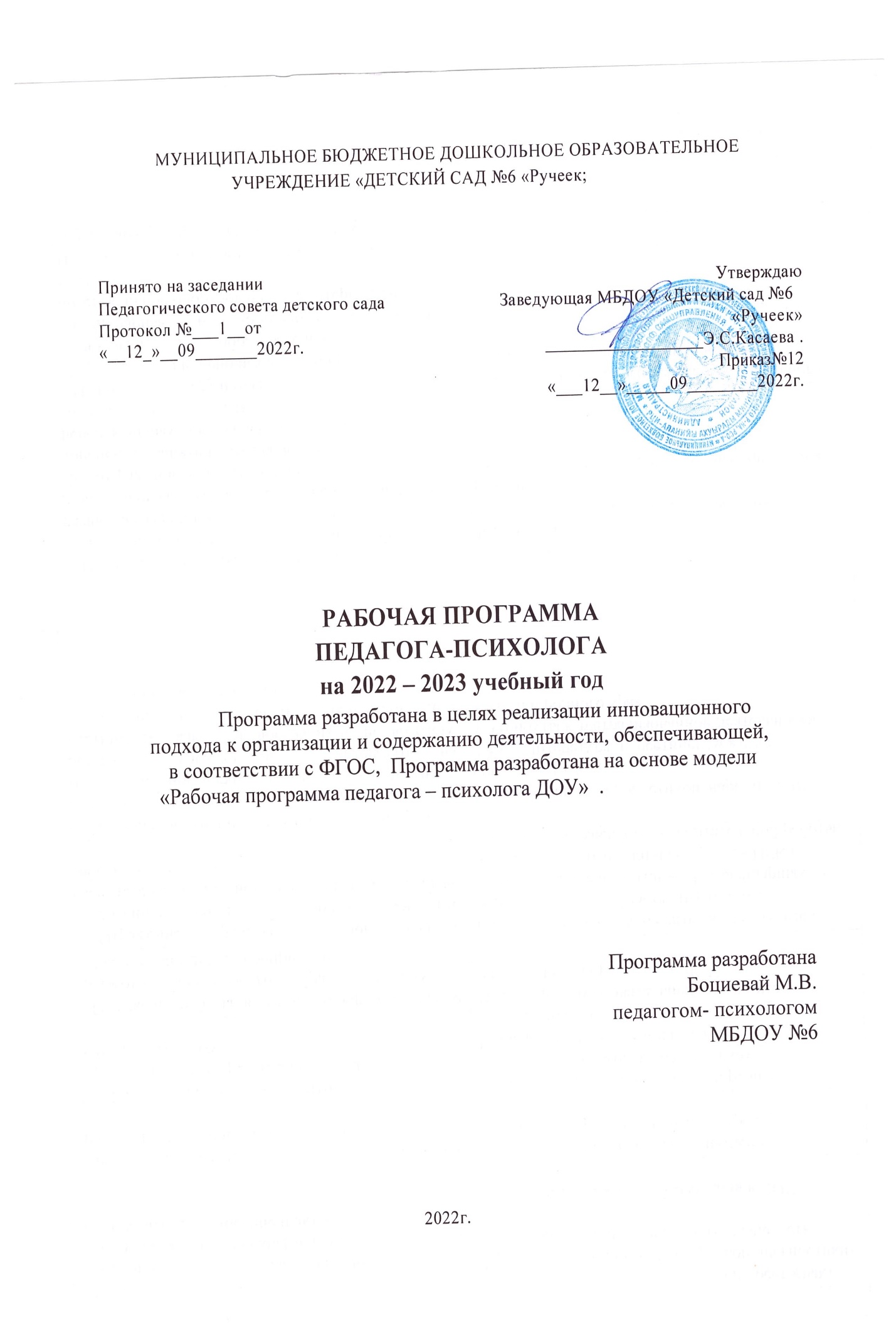 I. ЦЕЛЕВОЙ РАЗДЕЛ                                                                                                                              4 Пояснительная записка                                                                                                                                    41.1.Общие сведения об учреждении	5 1.2.Цели и задачи реализации программы	5 1.3.Основные принципы формирования программы	7 1.4. Возрастные особенности детей дошкольного возраста	9 1.4.1. Возраст от 2 до 3 лет	9 1.4.2. Возраст от 3 до 4 лет                                                                                                                            10 1.4.3. Возраст от 4 до 5 лет                                                                                                                            11 1.4.4. Возраст от 5 до 6 лет                                                                                                                            11 1.4.5. Возраст от 6 до 7 лет                                                                                                                            12 1.5. Планируемые результаты освоения программы (целевые ориентиры)                                          13 II. СОДЕРЖАТЕЛЬНЫЙ РАЗДЕЛ                                                                                                     15 2.1. Психологическое сопровождение реализации основной общеобразовательной                          15 программы до ДОУ по освоению образовательных областей в соответствии с ФГОС2.2. Направления психолого-педагогической деятельности	17 2.3. Содержание деятельности педагога- психолога. Цели, задачи, принципы	19 деятельности педагога- психолога2.4. Организация работы педагога-психолога ДОУ	20 2.4.1. Психологическое просвещение	20 2.4.2. Психологическая профилактика	21 2.4.3. Психологическая диагностика	23 2.4.4. Развивающая и коррекционная работа	25 2.4.5. Психологическое консультирование	27 2.5. Критерии результативности деятельности педагога-психолога ДОУ	28 2.6. Организация системы взаимодействий педагога-психолога	29 2.6.1. Взаимодействие педагога-психолога со специалистами ДОУ в условиях	29 реализации ФГОС2.6.1. Взаимодействие с семьями воспитанников	30 III. ОРГАНИЗАЦИОННЫЙ РАЗДЕЛ	32 3.1. Оснащение кабинета педагога-психолога	32 3.2. Материально-техническое обеспечение программы	32 3.3. Модель недели, циклограмма деятельности	34 ПРИЛОЖЕНИЯ	35ПРИЛОЖЕНИЕ 1Примерный перечень тем психологического просвещения ПРИЛОЖЕНИЕ 2Примерный перечень тем психологической профилактики ПРИЛОЖЕНИЕ 3Примерный перечень диагностических методик ПРИЛОЖЕНИЕ 4Распределение диагностических методик по возрастным группамПРИЛОЖЕНИЕ 5Календарно-тематическое планирование по программе С.В. Крюковой «Удивляюсь, злюсь, боюсь, хвастаюсь и радуюсь»ПРИЛОЖЕНИЕ 62Календарно-тематическое планирование педагога-психолога с детьми 3-4 лет по программе «Цветик-семицветик» под ред.Н. Ю. КуражевойПРИЛОЖЕНИЕ 7Календарно-тематическое планирование педагога-психолога с детьми 4-5 лет по программе «Цветик-семицветик» под ред.Н. Ю. КуражевойПРИЛОЖЕНИЕ 8Календарно-тематическое планирование педагога-психолога с детьми 5-6 лет по программе «Цветик-семицветик» под ред.Н. Ю. КуражевойПРИЛОЖЕНИЕ 9Календарно-тематическое планирование педагога-психолога с детьми 6-7 лет по программе «Цветик-семицветик» под ред.Н. Ю. КуражевойПРИЛОЖЕНИЕ 10Календарно-тематическое планирование по программе А.С. Роньжиной «Занятия психолога с детьми 2-4 лет в период адаптации к дошкольномуучреждению» ПРИЛОЖЕНИЕ 11Перспективный план педагога-психолога на 2022 – 2023 учебный год ПРИЛОЖЕНИЕ 12Перспективный план педагога-психолога с педагогами3I. ЦЕЛЕВОЙ РАЗДЕЛПояснительная запискаОхрана и укрепление психического здоровья детей является одной из приоритетных задач развития современного дошкольного образования и рассматривается как условие реализации основной общеобразовательной программы дошкольного образования.Деятельность современного педагога-психолога ДОУ направлена, с одной стороны, на создание условий для реализации возможностей развития ребенка в дошкольном возрасте, а с другой, на содействие становлению тех психологических новообразований, которые создадут фундамент развития в последующие возрастные периоды.Объектом профессиональной деятельности педагога-психолога в ДОУ выступают феномены внутренней жизни ребенка в возрасте до 7 лет. А предмет его деятельности можно определить как психическое здоровье ребенка, охрана и укрепление которого происходит в ДОО в соответствующих дошкольному возрасту видах деятельности (игре, изобразительной деятельности, конструировании, восприятии сказки и др.).Развитие ребенка выступает как социокультурный процесс, осуществляющийся посредством включения ребенка в разнообразные сферы общественной практики, в широкий контекст социальных связей посредством доступных ему видов деятельности. Взрослый выступает как носитель мотивационно-смысловых образований, передавая их ребенку и обеспечивая его взросление путем организации специфически детских видов деятельности.Своеобразие дошкольного детства состоит в том, что именно в данном возрасте в центре всей психической жизни ребенка находится взрослый как носитель общественных функций, смыслов, задач человеческой деятельности в системе общественных отношений. Вхождение ребенка в социальное бытие взрослых происходит в процессе освоения им образовательных областей.Образовательные области не имеют узко предметный характер, а опосредуют все сферы общественного и индивидуального бытия ребенка. Их освоение, согласно ФГОС ДО, происходит на фоне эмоционального и морально-нравственного благополучия детей, положительного отношения к миру, к себе и другим людям. На создание такого «фона» и направлена деятельность педагога-психолога ДОУ.Моменты, ориентирующие воспитанника в образовательных областях, определяются его индивидуальным	избирательным отношением к их содержанию, интересам и склонностям. Они первоначально являются недостаточно осознанными и связанными с ситуативными побуждениями ребенка. По мере взросления эти моменты входят в сферу осознания, подвергаются анализу, на основе чего происходит «отбор» мотивационных тенденций, определяющих личностную активность воспитанника и приобретающих прогностический характер.В разные периоды дошкольного детства достижение цели охраны и укрепления психического здоровья детей предполагается развитие:	побуждений, мотивов и интересов;	сознательного отношения к деятельности на уровне постановки целей и их достижения;	способов проявления самостоятельности, относительной независимости, автономии от взрослых, способов взаимодействия со взрослыми и сверстниками;	результативности форм и видов детской активности, их созидательного характера;4	элементов творчества.1.1.Общие сведения об учрежденииМуниципальное бюджетное дошкольное образовательное «Детский сад №6«Ручеек»В образовательном учреждении функционируют 5 групп. Ясельная группа от 1,5 года до 3 летМладшая группа от 3 до 4 лет Средняя группа от 4 до 5 лет Старшая группа от 5 до 6 летПодготовительная группа от 6 до 7 летОбучение и воспитание детей ведется на русском языке.МБДОУ «Детский сад №56 «Журавушка» работает в соответствии с: 	Уставом	Годовым планом работы 	Программой развития.	Действующими нормативно-правовыми документами. Цель деятельности МБДОУ «Детский сад №6«РучеекОбеспечение	равенства	возможностей	для	каждого	ребенка	в	получении качественного общедоступного и бесплатного дошкольного образования (ФГОС ДО п. 1.5, 2.4);Создание условий, обеспечивающих возможности для позитивной социализации и всестороннего	развития	воспитанников	в	адекватных	их	возрасту	детских	видах деятельности, заложив основы физически и психологически здоровой, всесторонне развитой и активной личности в соответствии с индивидуальными особенностями и склонностями, формирование предпосылок учебной деятельности, необходимых для успешной адаптации выпускников при переходе на ступень начального общего образования.Режим работы детского сада:	с сентября по май - образовательный процесс;	с июня по август - летняя оздоровительная кампания; 	рабочая неделя - пятидневная;	длительность пребывания детей -12 часов; 	ежедневный график работы: с 7.00 до 19.00Режим работы педагога-психолога на 1 ставку - 36 часов в неделю (согласно утвержденному графику).1.2.Цели и задачи реализации программыПедагог-психолог	ДОУ	осуществляет	деятельность	в	пределах	своей профессиональной	компетентности,	работая	с     детьми,	имеющими     разные     уровни психического развития.Цель	программы	определение	основных	направлений	психологического сопровождения реализации образовательных инициатив для обеспечения полноценного формирования интегративных качеств дошкольников, в том числе общей культуры, развитие физических, интеллектуальных и личностных качеств с приоритетным направлением5познавательно-речевого развития; предпосылок учебной деятельности, обеспечивающих социальную успешность, сохранение и укрепление здоровья детей дошкольного возраста, коррекцию недостатков в их психическом развитии.Данная цель конкретизируется в следующих задачах: Предупреждение возникновения проблем развития ребенка; Оказание помощи (содействие) ребенку в решении актуальных задач развития, обучения и социализации; Повышение	психолого-педагогической компетентности	(психологической культуры) родителей воспитанников и педагогов; Обеспечение	психологического	сопровождения	разработки	и	реализации образовательных программ и развития ДОУ в целом.Психологическое сопровождение рассматривается как стратегия работы педагога-психолога ДОУ, направленная на создание социально-психологических условий для успешного развития и обучения каждого ребенка.Задачи психологического сопровождения конкретизируются в зависимости от возраста детей, уровня их развития.Достижение целей обеспечивает решение следующих задач: Забота о здоровье, эмоциональном благополучии и своевременном всестороннем развитии каждого ребенка; Создание в группах атмосферы гуманного и доброжелательного отношения ко всем воспитанникам, что позволяет растить их общительными, добрыми, любознательными, инициативными, стремящимися к самостоятельности и творчеству; Развивать в детях умение чувствовать и понимать других людей: сверстников и взрослых. Углубить содержание работы по самораскрытию и самореализации педагогов.  Установить равноправные, партнерские отношения с семьями воспитанников. Максимальное использование разнообразных видов детской деятельности, их интеграция в целях повышения эффективности образовательного процесса; Творческая организация (креативность) образовательного процесса; Вариативность	использования	образовательного	материала,	позволяющая развивать творчество в соответствии с интересами и наклонностями каждого ребенка; Уважительное отношение к результатам детского творчества; Единство подходов к воспитанию детей в условиях дошкольного образовательного учреждения и семьи; Соблюдение в работе детского сада и начальной школы преемственности; Следование принципу интеграции образовательных областей в соответствии с возрастными возможностями и особенностями детей, спецификой и возможностями образовательных областей; Соблюдение комплексно-тематического принципа построения образовательного процесса; Решение	программных образовательных	задач	в совместной	деятельности взрослого и детей и самостоятельной деятельности дошкольников не только в рамках непосредственно образовательной деятельности, но и при про ведении режимных моментов в соответствии со спецификой дошкольного образования;6 Построение образовательного процесса на адекватных возрасту формах работы с детьми. Основной формой работы с дошкольниками и ведущим видом их деятельности является игра.Позиция психолога, педагогов в соответствии с этими принципами, позволяет быть рядом с ребенком в сложных, переломных периодах, чутко реагировать на проблемы с учетом изменений.Основные субъекты психологического воздействия:  дети; педагоги;  родители1.3. Основные принципы формирования программыОсновные	принципы	формирования	программы	педагога-психолога	можно определить следующим образом:1.Интеграция, обеспечивающая полноту и целостность отражения разнородных элементов действительности в сознании ребенка, что позволяет ему создавать новое знание, а не просто продуцировать готовые знания, полученные от взрослого. В рабочей программе принцип интеграции реализуется через взаимопроникновение разных видов деятельности на основе качественно	нового	проектирования	педагогической	деятельности,	обеспечивающей взаимосвязь развивающих, обучающих и воспитательных задач в многообразных видах детской деятельности. Принцип интеграции основывается на положении об общности психических процессов, развитие которых необходимо для успешного осуществления любой деятельности, и на идеях о специфике развития ребенка-дошкольника (А.В. Запорожец, В.Т. Кудрявцев, Н.Н. Поддьяков, Д.Б. Эльконин). Интегрирование разного содержания, разных видов деятельности детей и форм организации образовательного процесса соответствует характеру восприятия, понимания, воспроизведения и преобразования действительности, свойственному дошкольникам.2.Вариативность	в	отношении	образовательных	программ	и	свобода	выбора образовательного      маршрута,	обеспечивающие	индивидуализацию      образовательного процесса,	что       создает       психолого-педагогические       основания	для	личностно-ориентированного взаимодействия взрослого и ребенка в образовательном процессе. Открытость системы дошкольного образования для обогащения культурообразующими составляющими, что придает результатам образования культуросозидающий смысл. Обогащение содержания детского развития за счет освоения ребенком культурных практик, приобретающих для него культуросозидающий смысл и приводящих, по мнению Н.А. Коротковой, к «разламыванию» диффузной инициативы ребенка на разные ее направления (сферы), а именно: игра и родственные ей виды деятельности (продуктивная, познавательно-исследовательская     деятельность     и     коммуникативная	практика),     что     противостоит традиционному разделению «игра – учебные занятия». Освоение детьми культурных практик приводит к дифференциации сфер инициативы ребенка: как созидающего волевого субъекта, творческого субъекта, исследователя, партнера по взаимодействию и собеседника. Такой	подход     позволяет	сформировать	важное     психологическое     новообразование дошкольного возраста – субъектную позицию. Важным моментом является сохранение субкультуры детства.7Поле реализации принципов рабочей программы выстраивается в триаде: образовательная программа – образовательный маршрут – мониторинг качества образования (целевые ориентиры).Функции психолого-педагогического сопровождения обеспечивается компонентами сопровождения,	среди	которых	выделяются	профессионально-психологический	и организационно-просветительский.	Профессионально-психологический компонент сопровождения -представлен	системной	деятельностью	педагога-психолога,	использующего	принцип взаимосвязи диагностической и коррекционно-развивающей деятельности. В практической деятельности педагога-психолога личность ребенка изучается только с целью оказания психологической	помощи.	В	этом	положении	реализуется     важнейший     императив гуманистической психологии: Ребенок не может быть средством - он всегда цель психологического сопровождения.	Организационно-просветительский	компонент	обеспечивает	единое информационное поле для всех участников психологического сопровождения, а также ее анализ и актуальную оценку. Данный компонент реализуется в деятельности педагога-психолога, через осуществление просветительской работы с родителями, педагогами и администрацией детского сада, при этом используются разнообразные формы активного полусубъектного взаимодействия всех участников. Анализ и оценка существующей системы сопровождения делает возможным развитие и совершенствование системы, обеспечивая ее важнейшие характеристики - открытость и развивающийся характер (синергетичность).Принципы модели психолого-педагогического сопровождения:	Принцип	индивидуального	подхода	к	ребенку	любого	возраста	на	основе безоговорочного признания его уникальности и ценности.	Принцип гуманистичности, предполагает отбор и использование гуманных, личностно-ориентированных,	основанных	на	общечеловеческих	ценностях	методов психологического взаимодействия. Принцип превентивности: обеспечение перехода от принципа	«скорой     помощи»     (реагирования	на	уже	возникшие	проблемы)	к предупреждению возникновения проблемных ситуаций.	Принцип научности отражает важнейший выбор практических психологов в пользу современных научных методов диагностики, коррекции развития личности ребёнка. Реализация данного принципа предполагает участие субъектов психологического сопровождения	в	опытно-экспериментальной	работе,	а	также	в	создании	и апробировании самостоятельно создаваемых методик диагностики и коррекции.	Принцип комплексности подразумевает соорганизацию различных специалистов, всех участников	учебно-воспитательного	процесса	в	решении	задач	сопровождения: воспитателя,        педагога-психолога,        социального        педагога,        учителя-логопеда, администрации и других специалистов;     Принцип «на стороне ребенка»: во главе угла ставятся интересы ребенка, обеспечивается защита его прав при учете позиций других участников учебно-воспитательного процесса;	Принцип активной позиции ребенка, при котором главным становится не решить проблемы за ребенка, но научить его решать проблемы самостоятельно, создать способности для становления способности ребенка к саморазвитию;8	Принципы коллегиальности и диалогового взаимодействия обуславливают совместную деятельность субъектов психологического сопровождения в рамках единой системы ценностей на основе взаимного уважения и коллегиального обсуждения проблем, возникающих в ходе реализации программ.	Принцип системности	предполагает, что психологическое сопровождение носит непрерывный характер и выстраивается как системная деятельность, в основе которой лежит внутренняя непротиворечивость, опора на современные достижения в области социальных наук, взаимосвязь и взаимообусловленность отдельных компонентов.	Принцип	рациональности	лежит	в	основе	использования	форм	и	методов психологического взаимодействия и обуславливает необходимость их отбора с учетом оптимальной сложности, информативности и пользы для ребенка.Уровни психолого-педагогического сопровождения:	индивидуальное; 	групповое;	на уровне детского сада. Формы сопровождения: 	консультирование;	диагностика;	коррекционно-развивающая работа; 	профилактика;	просвещениеОсновные подходы к формированию программыОсновным подходом при создании рабочей программы с позиции психологизации стало положение А.В. Запорожца об амплификации детского развития. Амплификация в интерпретации В.Т. Кудрявцева означает содействие в превращении деятельности ребенка, заданной взрослым через систему культурных образцов, в детскую самостоятельность, направленную на творческое переосмысление этих образцов. «И в результате сама деятельность из «инструмента педагогического воздействия» трансформируется в средство саморазвития и самореализации своего субъекта-ребенка». Образование, следовательно, выступает средством не только развития, но и саморазвития ребенка-дошкольника.1.4. Возрастные особенности детей дошкольного возраста1.4.1. Возраст от 2 до 3 летПродолжает развиваться	предметная деятельность (развиваются соотносящие и орудийные действия), ситуативно-деловое общение ребёнка и взрослого; совершенствуется восприятие, речь, начальные формы произвольного поведения, игры, наглядно-действенное мышление.В	ходе	совместной     с	взрослыми	предметной	деятельности	продолжает развиваться понимание речи. Интенсивно развивается активная речь детей. К концу третьего года жизни речь становится средством общения ребёнка со сверстниками. В этом возрасте у детей формируются новые виды деятельности: игра, рисование, конструирование.9Игра носит процессуальный характер, в середине третьего года жизни появляются действия с предметами заместителями.Типичным является изображение человека в виде «головонога» - окружности и отходящих от неё линий.Дети могут осуществлять выбор из 2-3 предметов по форме, величине и цвету; различать мелодии; петь.К трём годам дети воспринимают все звуки родного языка, но произносят их с большими искажениями.Основной формой мышления становится наглядно-действенная.Для детей этого возраста характерна неосознанность мотивов, импульсивность и зависимость чувств и желаний от ситуации. У детей появляются чувства гордости и стыда, начинают формироваться элементы самосознания, связанные с идентификацией с именем и полом. Ранний возраст завершается кризисом	трёх лет. Ребёнок осознаёт себя как отдельного человека, отличного от взрослого. У него формируется образ Я. Кризис часто сопровождается рядом отрицательных проявлений: негативизмом, упрямством, нарушением общения со взрослым и др. Кризис может продолжаться от нескольких месяцев до двух лет.1.4.2. Возраст от 3 до 4 летОбщение становится внеситуативным.Игра становится ведущим видом деятельности в дошкольном возрасте.Главной особенностью игры является её условность: выполнение одних действий с одними предметами предполагает их отнесённость к другим действиям с другими предметами. Основным содержанием игры младших дошкольников являются действия с игрушками и предметами-заместителями.В младшем дошкольном возрасте происходит переход к сенсорным эталонам. К концу младшего дошкольного возраста дети могут воспринимать до 5 и более форм предметов и до 7 и более цветов, способны дифференцировать предметы по величине, ориентироваться в пространстве группы детского сада, а при определённой организации образовательного процесса – и в помещении всего дошкольного учреждения.Развиваются память и внимание. По просьбе взрослого дети могут запомнить 3 – 4 слова и 5 – 6 названий предметов. К концу младшего дошкольного возраста они способны запомнить значительные отрывки из любимых произведений.Продолжает развиваться наглядно-действенное мышление. При этом преобразования ситуаций в ряде случаев осуществляются на основе целенаправленных проб с учётом желаемого результата. Дошкольники способны установить некоторые скрытые связи и отношения между предметами.В	младшем	дошкольном	возрасте	начинает	развиваться	воображение. Взаимоотношения     детей:	они	скорее	играют     рядом,     чем	активно     вступают	во взаимодействие. Однако уже в этом возрасте могут наблюдаться устойчивые избирательные взаимоотношения. Конфликты между детьми возникают преимущественно по поводу игрушек. Положение ребёнка в группе сверстников во многом определяется мнением воспитателя.Поведение ребёнка ещё ситуативное. Начинает развиваться самооценка, продолжает развиваться также их половая идентификация.101.4.3. Возраст от 4 до 5 летВ игровой деятельности появляются ролевые взаимодействия. Происходит разделение игровых и реальных взаимодействий детей.Дети могут рисовать основные геометрические фигуры, вырезать ножницами, наклеивать изображения на бумагу и т.д.Формируются навыки планирования последовательности действий.Дети способны упорядочить группы предметов по сенсорному признаку – величине, цвету; выделить такие параметры, как высота, длина и ширина.Начинает складываться произвольное внимание.Начинает развиваться образное мышление. Дошкольники могут строить по схеме, решать лабиринтные задачи.Увеличивается	устойчивость	внимания.	Ребёнку	оказывается	доступной сосредоточенная деятельность в течение 15 – 20 минут. Он способен удерживать в памяти при выполнении каких-либо действий несложное условие.Речь становится предметом активности детей. Речь детей при взаимодействии друг с другом носит ситуативный характер, а при общении с взрослыми становится вне ситуативной.В общении ребёнка и взрослого ведущим становится познавательный мотив. Повышенная обидчивость представляет собой возрастной феномен.Взаимоотношения со сверстниками характеризуются избирательностью, появляются постоянные партнёры по играм. В группах начинают выделяться лидеры. Появляются конкурентность, соревновательность.1.4.4. Возраст от 5 до 6 летДети могут распределять роли до начала игры и строить своё поведение, придерживаясь роли. Речь, сопровождающая реальные отношения детей, отличается от ролевой речи. Дети начинают осваивать социальные отношения и понимать подчинённость позиций в различных видах деятельности взрослых. При распределении ролей могут возникать конфликты, связанные с субординацией ролевого поведения.Это возраст наиболее активного рисования. Рисунки приобретают сюжетный характер; по рисунку можно судить о половой принадлежности и эмоциональном состоянии изображённого человека.Конструктивная деятельность может осуществляться на основе схемы, по замыслу и по условиям. Появляется конструирование в ходе совместной деятельности.Продолжает совершенствоваться восприятие цвета и их оттенки, но и промежуточные цветовые	оттенки;	форму	прямоугольников,	овалов,	треугольников.	Воспринимают величину объектов, легко выстраивают в ряд – по возрастанию или убыванию – до 10 различных предметов.Восприятие представляет для дошкольников известные сложности, особенно если они должны одновременно учитывать несколько различных и при этом противоположных признаков.В старшем дошкольном возрасте продолжает развиваться образное мышление. Продолжают совершенствоваться обобщения, что является основой словесно логического мышления.11Воображение будет активно развиваться лишь при условии проведения специальной работы по его активизации.Начинается переход от непроизвольного к произвольному вниманию. Продолжает совершенствоваться речь, в том числе её звуковая сторона.Развивается связная речь. Дети могут пересказывать, рассказывать по картинке, передавая не только главное, но и детали.Достижения этого возраста характеризуются распределением ролей в игровой деятельности;	структурированием	игрового	пространства;	дальнейшим	развитием изобразительной деятельности, отличающейся высокой продуктивностью; применением в конструировании обобщённого способа обследования образца; усвоением обобщённых способов изображения предметов одинаковой формы.Восприятие в этом возрасте характеризуется анализом сложных форм объектов; развитие мышления сопровождается освоением мыслительных средств (схематизированные представления, комплексные представления, представления о цикличности изменений); развиваются умение обобщать, причинное мышление, воображение, произвольное внимание, речь, образ Я.1.4.5. Возраст от 6 до 7 летДети подготовительной к школе группы начинают осваивать сложные взаимодействия людей. Игровое пространство усложняется. Дети могут комментировать исполнение роли тем или иным участником игры.Более явными становятся различия между рисунками мальчиков и девочек. Изображение человека становится ещё более детализированным и пропорциональным.При правильном педагогическом подходе у детей формируются художественно-творческие способности в изобразительной деятельности.Они свободно владеют обобщёнными способами анализа как изображений, так и построек; не только анализируют основные конструктивные особенности различных деталей, но и определяют их форму на основе сходства со знакомыми им объёмными предметами.У детей продолжает развиваться восприятие, однако они не всегда могут одновременно учитывать несколько различных признаков.Развивается образное мышление, однако воспроизведение метрических отношений затруднено. Продолжают развиваться навыки обобщения и рассуждения, но они в значительной степени ещё ограничиваются наглядными признаками ситуации.Продолжает развиваться внимание дошкольников, оно становится произвольным.В результате правильно организованной образовательной работы у дошкольников развиваются диалогическая и некоторые виды монологической речи.В подготовительной к школе группе завершается дошкольный возраст. Его основные достижения связаны с освоением мира вещей как предметов человеческой культуры; освоением форм позитивного общения с людьми; развитием половой идентификации, формированием позиции школьника.К концу дошкольного возраста ребёнок обладает высоким уровнем познавательного и личностного развития, что позволяет ему в дальнейшем успешно учиться в школе.121.5.Планируемые результаты освоения программы (целевые ориентиры)Физическое развитие:Сформированные точные, четкие и координированные мелкомоторные движения, как знакомые, так и новые, по показу и инструкции; умение последовательно выполнять сложные движения по образцу, словесной инструкции, плану, создавать творческое сочетание движений, контролировать и оценивать качество выполнения движения с точки зрения точности, правильности. Двигательное воображение. Целостное психосоматическое состояние.Социально-коммуникативное развитие:Способность к осознанию своих эмоциональных состояний, настроения, самочувствия. Чувство	защищенности,	сформированные	умения	преодолевать	психоэмоциональное напряжение. Чувство собственного достоинства. Сформированная потребность в проявлении ответственности, настойчивости, стремлении быть аккуратным, старательным; способность самостоятельно разрешать проблемы в деятельности, обращаясь за помощью в ситуациях реальных затруднений; адекватно реагировать на эмоциональное состояние других людей, сопереживать; подчинять свое поведение преимущественно не сиюминутным желаниям и потребностям,	а	требованиям	со	стороны	взрослых	и	первичным	ценностным представлениям о том, «что такое хорошо и что такое плохо»; самостоятельно ставить цели, в том числе общественно значимые; проявлять инициативу в разных видах деятельности, подчинять свою активность достаточно отдаленным целям, развернуто отражать цели в речи и планировать этапы и условия ее достижения; создавать условия, необходимые для успешного достижения цели; проявлять элементы прогнозировать, волевое усилие, противостоять отвлечениям, даже при выполнении не слишком интересной деятельности; удерживать цель деятельности без помощи взрослого и в его отсутствие; преодолевать трудности и помехи, не отказываясь от первоначальной цели.Познавательное развитие:Умение планировать разные виды познавательной деятельности, развернуто отражать в речи впечатления, познавательные чувства, сделанные выводы; соотносить вопросы и ответы с системой имеющихся знаний, представлений и суждений. Стремление ставить познавательные задачи, экспериментировать, в том числе самостоятельно, для получения нового знания, решения проблемы; способность мысленно экспериментировать, рассуждать. Способность понимать эмоциональные состояния, мотивы и последствия поступков героев произведений; развернуто выражать в речи сопереживание героям произведений; давать эмоциональную оценку персонажам и мотивировать ее, исходя из логики их поступков; различать	эмоциональную	(красивый/некрасивый)	и	моральную	(добрый/злой, хороший/плохой) оценку персонажей; предлагать варианты содействия персонажам; выражать интерес к душевным переживаниям героев, демонстрировать сопричастность к этому состоянию, находить аналогии в реальной жизни, улавливать эмоциональный подтекст произведения, проникать в авторский замысел, осознавать свое собственное эмоциональное отношение к героям; обращать внимание на язык произведения; уместно употреблять в своей речи эпитеты, сравнения, образные выражения из произведений художественной литературы.Речевое развитие:13Навыки диалогического общения. Уметь отражать в речи суть происходящего, устанавливать причинно-следственные связи, формулировать разнообразные вопросы причинно-следственного характера, осуществлять развернутое речевое планирование в разных видах деятельности, развернуто отражать в речи впечатления, эмоции, моральные и эстетические оценки.Художественно-эстетическое развитие:Умение использовать критерии эмоционально-эстетической оценки произведений, высказывать свои эмоционально-эстетические суждения и аргументировать их; адекватно, ярко, глубоко реагировать на произведения.Уметь определять жанр музыкального произведения; понимать и объяснять смену настроения в музыкальном произведении, динамику музыкального образа и средства его воплощения; выполнять движения, в том числе со сложным ритмическим рисунком, качественно, самостоятельно, технично, ритмично, выразительно; осуществлять контроль, создавать выразительные оригинальные музыкальные образы, передавать настроение, импровизировать с использованием специфического «языка музыки»; согласовывать свои действия с действиями других детей в коллективных формах музыкальной деятельности.14II. СОДЕРЖАТЕЛЬНЫЙ РАЗДЕЛ2.1.Психологическое сопровождение реализации основной общеобразовательной программы до ДОУ по освоению образовательныхобластей в соответствии с ФГОСРабочая программа педагога-психолога обеспечивает, с учетом приоритетного направления деятельности ДОУ в соответствии ФГОС и сферы компетентности педагога-психолога, в	реализации пяти направлений развития детей: познавательное, речевое, социально-коммуникативное, художественно-эстетическое и физическое.К сфере профессиональной компетентности педагога-психолога относятся следующие образовательные области:1. Познавательное направление:Познавательное развитие предполагает развитие интересов детей, любознательности и познавательной мотивации; формирование познавательных действий, становление сознания; развитие воображения и творческой активности; формирование первичных представлений о себе, других людях, объектах окружающего мира, о свойствах и отношениях объектов окружающего мира (форме, цвете, размере, материале, звучании, ритме, темпе, количестве, числе, части и целом, пространстве и времени, движении и покое, причинах и следствиях и др.).	Поддерживать детское любопытство и развивать интерес детей к совместному со взрослым и самостоятельному познанию;	Развивать познавательные и речевые умения по выявлению свойств, качеств и отношений	объектов	окружающего	мира	(предметного,	природного, социального), способы обследования предметов;	Формировать	представления	о	сенсорных	эталонах:	цветах	спектра, геометрических      фигурах,	отношениях	по      величине      и	поддерживать использование     их	в	самостоятельной     деятельности	(наблюдении,	игре-экспериментировании, развивающих, коррекционных, дидактических играх и других видах деятельности).	Обогащать представления об объектах ближайшего окружения и поддерживать стремление отражать их в разных продуктах детской деятельности.2. Речевое направлениеРечевое развитие включает владение речью как средством общения и культуры; обогащение активного словаря; развитие связной, грамматически правильной диалогической и монологической речи; развитие речевого творчества; развитие звуковой и интонационной культуры речи, фонематического слуха;3. Социально-коммуникативное направлениеСоциально-коммуникативное развитие направлено на усвоение норм и ценностей, принятых в обществе, включая моральные и нравственные ценности; развитие общения и взаимодействия ребёнка с взрослыми и сверстниками; становление самостоятельности, целенаправленности и саморегуляции собственных действий; развитие социального и эмоционального интеллекта, эмоциональной отзывчивости, сопереживания, формирование готовности к совместной деятельности со сверстниками. Способствовать установлению положительных контактов между детьми, основанных на общих интересах к действиям. Развивать эмоциональную отзывчивость.154. Физическое направлениеФизическое развитие включает приобретение опыта в следующих видах деятельности детей: двигательной, в том числе связанной с выполнением упражнений, направленных на развитие таких физических качеств, как координация и гибкость; способствующих правильному	формированию	опорно-двигательной	системы	организма,	развитию равновесия, координации движения, крупной и мелкой моторики обеих рук, а также с правильным, не наносящем ущерба организму, выполнением основных движений (ходьба, бег, мягкие прыжки, повороты в обе стороны), формирование начальных представлений о некоторых видах спорта, овладение подвижными играми с правилами; становление целенаправленности и саморегуляции в двигательной сфере; становление ценностей здорового образа жизни.Развивать у детей потребность в двигательной активности. Целенаправленно развивать у детей физические качества: скоростно-силовые качества, быстроту реакции на сигналы и действие	в	соответствии	с	ними;	содействовать	развитию	координации,	общей выносливости, силы, гибкости; Развивать у детей умение согласовывать свои действия с движениями других: начинать и заканчивать упражнения одновременно, соблюдать предложенный темп; самостоятельно выполнять простейшие построения и перестроения, уверенно, в соответствии с указаниями;5. Художественно-эстетическое направлениеХудожественно-эстетическое	развитие	предполагает	развитие	предпосылок ценностно-смыслового восприятия и понимания произведений искусства (словесного, музыкального, изобразительного), мира природы; становление эстетического отношения к окружающему миру; формирование элементарных представлений о видах искусства; восприятие	музыки,	художественной	литературы,	фольклора;	стимулирование сопереживания персонажам художественных произведений; реализацию самостоятельной творческой деятельности детей (изобразительной, конструктивно-модельной, музыкальной, и др.).Формировать сенсорный опыт и развивать положительный эмоциональный отклик детей на эстетические свойства и качества предметов, на эстетическую сторону явлений природы и окружающего мира.Формировать умения внимательно рассматривать картинку, народную игрушку, узнавать в изображенном знакомые предметы и объекты, устанавливать связь между предметами и их изображением в рисунке, лепке; понимать сюжет, эмоционально откликаться, реагировать, сопереживать героям; привлечь внимание к некоторым средствам выразительности.Непосредственно	образовательная	деятельность	основана	на	организации педагогом- психологом видов деятельности, заданных ФГОС дошкольного образования.Игровая деятельность является ведущей деятельностью ребенка дошкольного возраста. В организованной образовательной деятельности она выступает в качестве основы для интеграции всех других видов деятельности ребенка дошкольного возраста. В младшей и средней группах детского сада игровая деятельность является основой решения всех образовательных задач. Игровая деятельность представлена в образовательном процессе в разнообразных формах - это дидактические и сюжетно-дидактические, развивающие, подвижные игры, игры-путешествия, игровые проблемные ситуации, игры-инсценировки, игры-этюды и пр.16Коммуникативная деятельность направлена на решение задач, связанных с развитием свободного общения детей и освоением всех компонентов устной речи, освоение культуры общения и этикета, воспитание толерантности, подготовки к обучению грамоте (в старшем дошкольном возрасте).Познавательно-исследовательская деятельность включает в себя широкое познание детьми объектов живой и неживой природы, предметного и социального мира (мира взрослых и детей, деятельности людей, знакомство с семьей и взаимоотношениями людей, городом, страной и другими странами), безопасного поведения, освоение средств и способов познания (моделирования, экспериментирования), сенсорное и математическое развитие детей.Конструирование и изобразительная деятельность детей развитием способности художественного	восприятия.	Художественное	восприятие	произведений	искусства существенно обогащает личный опыт дошкольников, обеспечивает интеграцию между познавательно-исследовательской, коммуникативной и продуктивной видами деятельности.Образовательная деятельность, осуществляемая в ходе режимных моментов требует особых форм работы в соответствии с реализуемыми задачами воспитания, обучения и развития ребенка.2.2.Направления психолого-педагогической деятельностиПсихологическая диагностикаСогласно ФГОС ДО в ДОО может проводиться оценка развития детей, его динамики, в том числе измерение их личностных образовательных результатов. Такая оценка производится	педагогом	совместно	с	педагогом-психологом	в	рамках	психолого-педагогической диагностики (или мониторинга). Психолого-педагогическая диагностика понимается как оценка развития и его динамики у детей дошкольного возраста. Обязательным требованием является связь такой оценки с оценкой эффективности педагогических действий и дальнейшим планированием образовательной работы.Участие ребенка в психолого-педагогической диагностике (мониторинге) допускается только с согласия его родителей (законных представителей).Результаты	психолого-педагогической	диагностики	(мониторинга)	могут использоваться исключительно для решения образовательных задач, а именно:	 индивидуализации образования (в том числе поддержки ребенка, построения его образовательной	траектории	или	профессиональной	коррекции	особенностей развития);	оптимизации работы с группой детей.Цель диагностической деятельности педагога-психолога ДОО: получение полных информативных данных об индивидуальных особенностях психического развития детей, которые будут положены в основу разработки индивидуальных образовательных маршрутов воспитанников.Развивающая работа и психологическая коррекцияВ контексте ФГОС ДО деятельность педагога-психолога, направленная на изменения во внутренней, психологической, сфере воспитанников, рассматривается как развивающая.Психокоррекционные технологии включаются в контекст развивающей работы с дошкольниками. Предметом деятельности педагога-психолога по данному направлению17становится не исправление недостатков воспитанников, а выработка у них способов саморегуляции в разнообразных образовательных ситуациях, которые помогут им стать успешными, достигнуть требуемого уровня освоения образовательной программы, и как следствие, приведут к позитивным изменениям в сфере имеющихся трудностей развития.В технологическом аспекте данное направление деятельности педагога-психолога предполагает	широкое	использование	разнообразных	видов	игр,	в	том	числе психотехнических, раскрепощающих; проблемных ситуаций, разрешаемых в процессе экспериментов, дискуссий, проектов; творческих заданий, связанных с созданием различных продуктов деятельности на основе воображения; этюдов, в том числе психогимнастических; свободной недирективной деятельности воспитанников. Ведущими выступают игровые технологии, создающие, согласно Л.С. Выготскому, условия для спонтанно-реактивной деятельности детей. При отборе психологического инструментария ведущим является принцип целостного воздействия на личность ребенка.Психологическое консультированиеЦель консультирования состоит в том, чтобы помочь человеку в разрешении проблемы, когда он сам осознал ее наличие. В условиях ДОО педагог-психолог осуществляет	возрастно-психологическое	консультирование	–	консультирование	по вопросам психического развития ребенка.Задачи психологического консультирования родителей и воспитателей решаются с позиции	потребностей	и	возможностей	возрастного	развития	ребенка,	а	также индивидуальных вариантов развития. Такими задачами выступают:	оптимизация возрастного и индивидуального развития ребенка;	оказание психологической помощи в ситуации реальных затруднений, связанных с образовательным процессом или влияющих на эффективность образовательного процесса в ДОО;	обучение приемам самопознания, саморегуляции, использованию своих ресурсов для преодоления проблемных ситуаций, реализации воспитательной и обучающей функции;	помощь в выработке продуктивных жизненных стратегий в отношении трудных образовательных ситуаций;	формирование установки на самостоятельное разрешение проблемы.Психопрофилактика и психологическое просвещение Психопрофилактика в контексте идей ФГОС ДО выступает как приоритетноенаправление деятельности педагога-психолога ДОО (И.А. Бурлакова и Е.К. Ягловская). Цель	психопрофилактики	состоит	в	том,	чтобы	обеспечить	раскрытиевозможностей возраста, снизить влияние рисков на развитие ребенка, его индивидуальности (склонностей,	интересов,	предпочтений),	предупредить	нарушения	в	становлении личностной и интеллектуальной сфер через создание благоприятных психогигиенических условий в образовательном учреждении. Психогигиена предполагает предоставление субъектам образовательного процесса психологической информации для предотвращения возможных проблем.182.3.Содержание деятельности педагога- психолога Цели, задачи, принципы деятельности педагога- психологаЦели деятельности педагога-психолога: создание условия для обеспечения полноценного психического и личностного развития детей дошкольного возраста в процессе их воспитания, образования и социализации на базе ДОУ содействие администрации и педагогическому коллективу ДОУ в создании социальной	ситуации	развития,	соответствующей	индивидуальности	детей	и обеспечивающей психологические условия для охраны психологического и психического здоровья	детей,	их     родителей,     педагогических	работников	и	других     участников образовательного процесса. содействие педагогическому коллективу, администрации, родителям в воспитании детей дошкольного возраста, формировании у них социальных	качеств	личности,	способности	к	активному	социальному взаимодействию; педагогической готовности к школьному обучению. формирование	у	детей	психологической	готовности	к	решению	задач последующих возрастов дошкольников.Задачи деятельности педагога-психолога:психологический анализ социальной ситуации развития в ДОУ, выявление основных проблем в определении причин их возникновения, путей и средств их разрешения;содействие личностному и интеллектуальному развитию детей в процессе освоения основной общеобразовательной программы дошкольного образования, результатом которого является достижение воспитанниками психологической готовности к школе;формирование у детей способности к контролю и самоорганизации;содействие	педагогическому	коллективу	в	гармонизации	социально-психологического климата в ДОУ;психологическое	обеспечение	основной	общеобразовательной	программы дошкольного образования с целью адаптации их содержания и способов освоения к интеллектуальным и личностным возможностям и особенностям детей;профилактика и преодоление отклонений в социальном и психологическом здоровье, а также в развитии детей;участие в комплексной психолого-педагогической экспертизе профессиональной деятельности	специалистов	ДОУ,	образовательных	программ	и	проектов,	учебно-методических пособий,содействие в обеспечении деятельности педагогов ДОУ научно-методическими материалами и разработками в области психологии.Деятельность педагога-психолога по реализации основной общеобразовательной программы дошкольного образования предполагает решение ряда частных задач: реализация в работе с детьми возможностей, резервов развития дошкольного возраста; развитие	индивидуальных	особенностей	детей	-	интересов,	способностей, склонностей, чувств и др;19 создание в ДОУ благоприятного для развития ребенка психологического климата, который определяется продуктивностью общения детей с взрослыми и сверстниками и созданием успеха во всех видах деятельности дошкольников; оказание своевременной психологической помощи и поддержки детям, их родителям и членам педагогического коллектива ДОУПсихологическое сопровождение психического и личностного развития детей строится на основе следующих принципов: обеспечения права доступности на качественное дошкольное образование; сохранения единого образовательного пространства в условиях содержательной и организационной вариативности дошкольного образования; гуманизации	дошкольного	образования,	ориентирующий	на	приоритет общечеловеческих ценностей, жизни и здоровья ребенка, свободного развития его личности в современном обществе и государстве; защиты ребенка от некомпетентных педагогических воздействий в условиях вариативности дошкольного образования; повышения эффективности и качества дошкольного образования; обеспечения преемственности с федеральным государственным образовательным стандартом общего образования, основными общеобразовательными программами общего образования; оказания помощи родителям в образовании детей дошкольного возраста; признания безусловной ценности внутреннего мира ребенка, следования за его внутренним миром; создания	условий	для	самостоятельного	освоения	детьми	отношений	и осуществления жизненных выборов; сотрудничества всех специалистов дошкольного образовательного учреждения в процессе сопровождения ребенка2.4.Организация работы педагога-психолога ДОУОсновными направлениями реализации образовательной программы и деятельности педагога-психолога	является	психологическое	просвещение,	психологическая профилактика, психологическая и психолого-педагогическая диагностика, развивающая и психокоррекционная работа, психологическое консультирование. Предлагаемое содержание деятельности педагога- психолога ДОУ конкретизируется в двух плоскостях - обязательных видах деятельности и дополнительных.2.4.1. Психологическое просвещениеЦель: создание условий для повышения психологической компетентности педагогов, администрации ДОУ и родителей, а именно: актуализация и систематизация имеющихся знаний;  повышение уровня психологических знаний; включение имеющихся знаний в структуру деятельности.Психологическое	просвещение	в	условиях	детского	учреждения	носит профилактический и образовательный характер. В первом речь идет о предупреждении отклонений	в	развитии     и	поведении     посредством	информирования	родителей	и воспитателей. Предметом информирования являются причины возникновения отклонений,20признаки, свидетельствующие об их наличии, а также возможные для дальнейшего развития ребенка, во втором случае имеется в виду ознакомление родителей и воспитателей с различными областями психологических знаний, способствующих самопознанию, познанию окружающих людей и сферы человеческих взаимоотношений.Обязательно:1.	Проведение	систематизированного	психологического	просвещения	педагогов (возможная тематика - см. «Примерный перечень»).2.	Проведение систематизированного психологического просвещения родителей в форме родительских собраний, круглых столов и пр. с обязательным учетом в тематике возраста детей и актуальности рассматриваемых тем для родителей (возможная тематика - см. «Примерный перечень Приложение 1»).Дополнительно:Создание информационных уголков по типу «Советы психолога».Просветительская работа охватывается в основном групповыми формами воздействий. Прежде всего, это лекции, диспуты с организацией дискуссий, семинары, психологические погружения и некоторые виды тренингов. Данные формы просветительских воздействий обеспечиваются вербально-коммуникативными средствами, т.е. построены с учетом возможностей монологического (лекции), диалогического (дискуссии) и группового (диспуты) общения. Тематическое содержание просветительской работы определяется как по запросам родителей и воспитателей, так и по инициативе психолога. Обсуждение некоторых проблемных вопросов заранее планируется психологом. Для родителей это темы, связанные	с	адаптацией	к	дошкольному	учреждению,	готовностью	к	школе, технологическими, информационными и игровыми средствами (телевидение, видео, компьютер, игровые компьютерные приставки, пейджеры). Для воспитателей - реализация основной общеобразовательной программы дошкольного образования, систематика и отклонение в развитии детей, общие и специальные способности (детская одаренность). Данная тематика обусловлена анализом наиболее часто встречающихся запросов.Наряду с вербально-коммуникативными средствами в психологическом просвещении широко используется и невербальные (наглядные) средства. В условиях дошкольного учреждения они представлены стендовой информацией, специально оформленными брошюрами и распечатками рекомендательных текстов, развивающих игр и упражнений, мини-тестов и анкет.2.4.2. Психологическая профилактикаЦель: предотвращение возможных проблем в развитии и взаимодействие участников воспитательно-образовательного процесса.Психологическая профилактика предусматривает деятельность по:• разработке, апробации и внедрению развивающих программ для детей разных возрастов с учетом задач каждого возрастного этапа;• контроль за соблюдением психологических условий общения и развития детей в образовательных учреждениях и семье, обеспечением грамотного, психологического развития	и	формирования	личности	детей	на	каждом	возрастном	этапе; элиминированием неблагоприятных психологических факторов в образовательной среде, семье;21• обеспечению условий оптимального перехода детей на следующею возрастную ступень, предупреждению возможных осложнений в психологическом развитии и становлении личности детей в процессе непрерывной социализации;• своевременному предупреждению возможных нарушений психосоматического и психического здоровья детей;Обязательно:Работа по адаптации субъектов образовательного процесса (детей, педагогов, родителей) к условиям новой социальной среды:• анализ медицинских карт вновь поступающих детей для получения информации о развитии	и здоровье	ребенка, выявление	детей	группы	риска, требующих повышенного внимания психолога;• групповые и индивидуальные консультации для родителей вновь поступивших детей;• информирование педагогов о выявленных особенностях ребенка и семьи, с целью оптимизации взаимодействия участников воспитательно-образовательного процесса.Выявление случаев психологического неблагополучия педагогов и разработка совместно с администрацией путем устранения причин данного состояния в рабочей ситуации.Дополнительно:• Отслеживание динамики социально-эмоционального развития детей.• Содействие благоприятному социально-психологическому климату в ДОУ• Профилактика профессионального выгорания у педагогического коллектива.• При	введении	новшеств	в	ДОУ	психолог	может	выступать	помощником администрации в планировании, организации и проведении психологического сопротивления инновациям.В рамках реализации данного направления психолог заботится о создании психологически благоприятного климата в ДОУ, комфортных условий для участников образовательно-воспитательного процесса: детей и педагогов. Особое внимание уделяют стилю взаимодействия взрослых и детей, изучение которое включает и личностные особенности	педагогов.	Но	также	важным	является	и	изучение	особенностей взаимодействия в коллективе сотрудников. Естественно, что разобщение, конфликтность, отсутствие взаимовыручки будет негативно сказываться на самочувствии педагогов, что может косвенно или на прямую способствовать снижению эффективности взаимодействия с детьми родителями.Основным условием эффективного общения с родителями является взаимное уважение и открытость ДОУВ психологической профилактике выделяют три уровня:I уровень - первичная профилактика. Психолог работает с детьми, имеющими незначительные	эмоциональные,	поведенческие	и	образовательные	проблемы	и осуществляет заботу о психическом здоровье и психических ресурсах практически для всех22детей. На этом уровне в центре внимания психолога находятся все дети, как «нормальные», так и с проблемами.II уровень - вторая профилактика. Она направлена на так называемую «группу риска», т.е. на тех детей, у которых проблему уже начались. Вторая профилактика подразумевает ранее выявление у детей трудностей в поведении. Основная ее задача -преодолеть эти трудности до того, как дети станут социально или эмоционально неуправляемыми. Здесь психолог работает уже не со всеми детьми, а примерно с 3 из 10. Вторая профилактика включает консультацию с родителями и воспитателями, обучение их стратегии для преодоления различного рода трудностей и т.д.IIIуровень - третическая профилактика. Внимание психолога концентрируется на детях с ярко выраженными образовательными или поведенческими проблемами, его основная задача - коррекция или преодоление серьезных психологических трудностей и проблем. Психолог работает с отдельными детьми (примерно с 1 из 10), направленными к нему для специального изучения.Для реализации этих задач педагог-психолог проводит в случае необходимости психологическое обследование ребенка с целью определения хода его психологического развития, соответствия развития возрастным нормам:• диагностирует	психологическое	причины	отклонений	в	интеллектуальном	и личностном и развитии детей разного возраста, причины нарушения поведения, уровень овладения необходимыми навыками и умениями;• проводит диагностику общения детей со взрослыми и сверстниками, выявляет психологические причины нарушения общения.2.4.3. Психологическая диагностикаЦель: получение информации об уровне психологического развития детей, выявление индивидуальных особенностей и проблем участников воспитательно-образовательного процесса.Выбор	инструментария	для	проведения	психодиагностики	осуществляется психологом самостоятельно в зависимости от уровня профессиональной компетентности и круга решаемых развивающих задач.Психологическая диагностика - это углубленное психолого-педагогическое изучение детей на протяжении всего времени пребывания в ДОУ, определения их индивидуальных возможностей в ходе образовательного и воспитательного процесса в ДОУ, разработка рекомендаций педагогам, воспитателям и родителям по окончанию помощи в вопросах воспитания, обучения и развития.Предметом психологической диагностики в условиях дошкольного учреждения являются индивидуально-возрастные особенности детей, причины нарушений и отклонений в их психологическом развитии.Для решения поставленной психологической проблемы педагог- психолог обозначает содержание психодиагностической деятельности. Прежде всего, оно дифференцируется по направлениям	(объектам)	психологических	воздействий:	дети,	родители	(лица	их заменяющие), воспитатели и специалисты. Затем определяются показатели (параметры), характеризующие основной предмет психологических воздействий.23Диагностические методики, используемые при обследовании детей разных дошкольных возрастных групп (Приложение 3, Приложение 4):Методики исследования познавательной сферы Младший возраст1.Диагностика адаптации детей к условиям ДОУ 2. Шкала Бине-Симона3. Н.Н. Павлова, Л.Г. Руденко «Экспресс диагностика в детском саду» Средний возраст1. Шкала Бине-Симона, комплекс методик для диагностики познавательных процессов 2. Н.Н. Павлова, Л.Г. Руденко «Экспресс диагностика в детском саду»Старший возраст1.Н.Н. Павлова, Л.Г. Руденко «Экспресс диагностика в детском саду» 2. Д. Векслер «Методика исследования интеллекта»3. Методика П. Торренса Подготовительный возраст1. «Методика экспресс-диагностики интеллектуальных способностей» 2. Н.Н. Павлова, Л.Г. Руденко «Экспресс диагностика в детском саду»3. М. Безруких, Л. Морозова «Методика оценки уровня равзития зрительномоторного восприятия4. Д. Векслер «Методика исследования интеллекта» 5. Методика П. Торренса6. М.М. Семаго, И.Я. Семаго «Групповая диагностика готовности к школе»Методики изучения особенностей личности дошкольников • Методика «Несуществующее животное»• Методика «Дом-дерево-человек» (ДДЧ) • Методика «Моя семья»• Тест Розенцвейга• Тест на определение уровня притязаний ребенка • Методика родительских оценок притязаний• Оценка творческих способностей детей (адаптированная методика Торренса) • Опросник для определения сферы предпочтительных интересов• Графическая методика «Кактус» • Тест «Страхи в домике»• Тест тревожности (Р. Теммл, М. Дорки, В. Амен) • Социометрия• Методика «Кинотеатр» • Методика «Паровозик»24Типология методик психологического обследования детско-родительских отношений в семьеПредлагаемые ребенку:• Методика рисунка семьи и ее модификации (кинетический рисунок семьи, семья животных)• Адаптированный вариант методики Рене Жиля• Различные варианты методики «Незавершенные предложения» • Модификация оценочно-самооценочной методики (РЕП)• Детский тест «Эмоциональные отношения в семье» Бене-Антони и его модификации (• Диагностическая беседа «Мой круг общения» Т.Ю. Андрущенко Предлагаемые родителям:• Родительское	сочинение «История жизни моего ребенка» • Опросник родительских отношений Варги-Столина - ОРО• Опросник стиля родительского воспитывающего поведения Э.Г. Эйдемиллера -АСВ• Опросник эмоциональных отношений в семье Е.И. Захаровой ОДРЭВ Предлагаемые независимо и одновременно детям и родителям:• Опросник для изучения взаимодействия родителей с детьми И.М. Марковской• Самооценочная методика в варианте, когда, например, родители оценивают ребенка и дают оценки за ребенка, а затем обсуждают отличия в оценках родитлей от самооценки, полученной от ребенка, и наоборот•	Методика «Диагностика содержания общения детей с близкими взрослыми»2.4.4. Развивающая и коррекционная работаЦель: создание условий для раскрытия потенциальных возможностей ребенка, коррекция отклонений психического развития.Эта работа предполагает активное воздействие на процесс психического развития и формирования	личности	дошкольника	при	сохранении	индивидуальности	ребенка, осуществляемое на основе совместной деятельности педагога-психолога, учителя-логопеда, музыкального     руководителя,	инструктора     по	физической	культуре,	медицинского работника.Программы развивающей и психокоррекционной работы включает психологическую и педагогическую части. Психологическая часть планируется и осуществляется психологом. Педагогическая часть разрабатывается психологом совместно с педагогом, родителями или лицами, их заменяющими.Развивающая и	психокоррекционная работа	может	проводиться в	процессе специальной работы педагога-психолога с отдельными детьми, с группами детей, в русле воспитательных мероприятий, с участием родителей, лиц, их заменяющих, других родственников ребенка.25Психолого-педагогическая	коррекция	осуществляется	в	тех	случаях,	когда отклонения и нарушения не являются следствием органического поражения центральной нервной системы или психического заболевания.Обязательно:• Выстраивание	индивидуальной	траектории	развития	ребенка	в	процессе консультирования.• Проведение коррекционно-развивающих занятий с детьми подготовительной группы, с целью формирования учебно-важных качеств.• Проведение коррекционно-развивающих занятий с детьми групп с нарушением речи.Дополнительно:• Проведение занятий с детьми других возрастных групп.Это направление работы включает:• групповые	коррекционные	занятия	(работа	с	проблемами	в	личностной	и познавательной сферах);• индивидуальные психокоррекционные занятия (работа с проблемами личностной и познавательной сферах(• тренинговые занятия с педагогами и специалистами ДОУ;• занятия по психологической подготовке детей к школьному обучению; • тематические занятия с родителями (например, обучающие семинары)Продолжительность	коррекционного	цикла	зависит	от	многих	факторов	как организационного, так и содержательного характера.Таким образом, психокоррекционная система в условиях ДОУ представляет собой дифференцированные циклы игр, специальных и комбинированных занятий, направленных на стабилизацию и структурирование психического развития детей.Группа Группа ясельноговозрастаМладшая группа Средняя группаСтаршая группаПодготовительная группаСовместная деятельность с педагогом-психологом Игры, направленные на адаптацию каждого ребенка к ДОУ и сплочение группыА.С.Роньжина «Цикл занятий в период адаптации к дошкольному учреждению»«Цветик-семицветик» 3-4 года (под ред.Н.Ю.Куражевой) «Цветик-семицветик» 4-5 лет (под ред.Н.Ю.Куражевой)С.В. Крюкова «Удивляюсь, злюсь, боюсь, хвастаюсь и радуюсь» «Цветик-семицветик» 5-6 лет (под ред.Н.Ю.Куражевой)С.В. Крюкова «Удивляюсь, злюсь, боюсь, хвастаюсь и радуюсь»«Цветик-семицветик» 6-7 лет (под ред.Н.Ю.Куражевой) Приключения будущих первоклассников: психологические занятияс детьми 6-7 летС.В. Крюкова «Удивляюсь, злюсь, боюсь, хвастаюсь и радуюсь»Календарно-теметическое планирование по программам см. (Приложение 5-10).262.4.5. Психологическое консультированиеЦель: оптимизация взаимодействия участников воспитательнообразовательного процесса и оказание им психологической помощи при выстраивании и реализации индивидуальной программы воспитания и развития.Психологическое консультирование в условиях ДОУ обозначается как система коммуникативного взаимодействия психолога с лицами, нуждающимися в психологической помощи рекомендательного характера.Данное взаимодействие осуществляется по запросу администрации, родителей и педагогов, а также самих детей. Результатом взаимодействия является удовлетворение «реального» запроса и выработка рекомендаций коррекционно-профилактического и информационного характера. Основным методом психологического консультирования является беседа, а формой проведения - индивидуальная консультация.Необходимо отметить специфику психологического консультирования в условиях детского сада. Она заключается в опосредованном характере консультирования, т.е. направленном на проблемы развития, обучения и воспитания ребенка независимо от лиц, запрашивающих психологическую помощь. Ребенок-дошкольник в очень редких случаях выступает инициатором запроса, в основном инициативу проявляют лица, его окружающие. По этой причине психолог вынужден дифференцировать содержание запросов, с целью определения возможности опосредованно решить трудности ребенка.Возрастно-психологическое консультированиеЗадачи:• ориентация родителей, педагогов в проблеме возрастных индивидуальных особенностей психического развития ребенка;• своевременное	первичное	выделение	детей	с	различными	отклонениями	и нарушениями психического развития, направление их к специалистам;• предупреждение вторичных психологических осложнений у детей с ослабленным соматическим или нервно-психическим здоровьем, рекомендации по психогигиене и психопрофилактике;• составление рекомендаций по Психолого-педагогической коррекции трудностей обучения, воспитания и общения для педагогов и родителей;• составление рекомендаций по воспитанию детей в семье;• коррекционная работа в специальных группах с детьми, родителями, педагогами.Консультативная работа в ДОУ включает в себя также консультирование администрации образовательного учреждения по вопросам управления педагогическим коллективом, а также консультирование администрации учреждения при составлении плана учебно-воспитательных мероприятий с учетом, как возрастных особенностей детей, так и тех, что обусловлены организацией жизни, обучения и воспитания в ДОУПримерный перечень тем для психологического консультирования:• адаптация и дезадаптация к ДОУ • страхи• агрессивность27• психологическое неблагополучие • непослушание• кризис 3-х лет• спонтанная двигательная активность • тревожность• левшество• недостаточное развитие мелкой моторики• низкий уровень развития познавательных процессов • нарушения в сфере общения• энурез• застенчивость• нестабильность эмоционального состояния • гиперактивность• отсутствие самостоятельности • непослушание• психологические проблемы детей с ОНР • психологическая поддержка семьи• роль игры в подготовке к школе• система работы воспитателя с детьми, имеющими отклонения в поведении • психологическая готовность к школе2.5.Критерии результативности деятельности педагога-психолога ДОУ	психолого-педагогическое	обеспечение	преемственности	содержания	и	форм организации образовательного процесса на разных возрастных этапах;	обеспечение учета специфики возрастного психофизического развития воспитанников при реализации основной общеобразовательной программы;	достижение	необходимого	уровня	психолого-педагогической	компетентности педагогических и административных работников, родительской общественности;	сформированность у воспитанников ценностных установок на здоровый и безопасный образ жизни при определении итоговых результатов;	обеспечение дифференцированного и индивидуализированного обучения, в том числе реализация	индивидуальных	образовательных	маршрутов	и	психологического сопровождения образовательного процесса;	функционирование	системы	мониторингов	возможностей	и	способностей воспитанников, выявления и поддержки одаренных детей, детей с особыми образовательными потребностями;	сформированность коммуникативных навыков воспитанников;	вариативность	уровней	и	форм	психолого-педагогического	сопровождения участников          образовательного          процесса	(профилактика,          диагностика, консультирование, коррекционная, развивающая работа, просвещение, экспертиза).282.6. Организация системы взаимодействий педагога-психолога2.6.1. Взаимодействие педагога-психолога со специалистами ДОУ в условиях реализации ФГОС1. С руководителем ДОУ1. Участвует	в	обсуждении	актуальных	направлений	работы	образовательного учреждения, совместно с администрацией планирует свою деятельность с целью достижения поставленных педагогическим коллективом целей и задач.2. Уточняет запрос на психологическое сопровождение воспитательно-образовательного процесса, на формы и методы работы, которые будут эффективны для данного образовательного учреждения.3. Осуществляет поддержку в разрешении спорных и конфликтных ситуаций в коллективе.4. Предоставляет отчетную документацию.5. Проводит индивидуальное психологическое консультирование (по запросу).6. Участвует в комплектовании групп с учетом индивидуальных психологических особенностей детей.7. При	необходимости	рекомендует	администрации	направлять	ребенка	с особенностями развития на ПМПК.8. Обеспечивает	психологическую	безопасность всех участников	воспитательно-образовательного процесса.9. Оказывает экстренную психологическую помощь в нештатных и чрезвычайных ситуациях.2. С воспитателем1.	Содействует формированию банка развивающих игр с учетом психологических особенностей дошкольников.2.	Участвует совместно с воспитателем в организации и проведении различных праздничных мероприятий.3.	Участвует в проведении мониторинга по выявлению уровня сформированности предпосылок учебной деятельности у дошкольников на основании анализа представленных	воспитателю	рекомендаций	по	образовательной	траектории развития ребенка (в конце учебного года)4.	Оказывает	консультативную	и	практическую	помощь	воспитателям	по соответствующим направлениям их профессиональной деятельности.5.	Составляет	психолого-педагогические	заключения	по	материалам исследовательских работ и ориентирует воспитателей в проблемах личностного и социального развития воспитанников.6.	Организует и проводит консультации (индивидуальные, групповые, тематические, проблемные) по вопросам развития детей, а также практического применения психологии для решения педагогических задач, тем самым повышая их социально-психологическую компетентность.7.	Оказывает помощь воспитателям в разработке индивидуального образовательного маршрута дошкольника.298.	Проводит консультирование воспитателей по предупреждению и коррекции отклонений и нарушений в эмоциональной и когнитивной сферах у детей.9.	Осуществляет психологическое сопровождение образовательной деятельности воспитателя.10.	Оказывает психологическую профилактическую помощь воспитателям с целью предупреждения у них эмоционального выгорания.11.	Содействует повышению уровня культуры общения воспитателя с родителями.12.	Организует	психопрофилактические	мероприятия	с	целью	предупреждения психоэмоционального напряжения у детей (психологические аспекты организации детского сна, питания, режима жизнедеятельности детей).13.	Участвует во внедрении здоровьесберегающих технологий (подготовка руки к письму, правильная осанка и т. д.).14.	Участвует в деятельности по формированию универсальных предпосылок учебной деятельности (активизация внимания и памяти), просвещает воспитателей по данной тематике.3. С учителем-логопедом1.	Планирует совместно с другими специалистами и организует интеграцию детей с отклонениями в развитии в группе.2.	Оказывает помощь детям в развитии их саморегуляции и самоконтроля на занятиях логопеда.3.	Участвует в обследовании детей с ОВЗ с целью выявления уровня их развития, состояния oбщей, мелкой артикуляционной моторики, а также особенностей познавательной деятельности, эмоциональной сферы.4.	Разрабатывает	индивидуально-ориентированный	маршрут	психологического сопровождения ребенка и его семьи на основе полученных данных совместно с другими специалистами.5.	Участвует в проведении совместной диагностики детей с отклонениями в развитии. 6.	Подбирает материал для закрепления в разных видах детской деятельностиполученных логопедических знаний, а именно: работа с разрезными картинками, упражнения с дидактическими игрушками, игры со строительным материалом, сооружение простых построек по образцу и др.7.	Консультирует и направляет родителей к разным специалистам по совместному решению с логопедом.Совместно с другими специалистами осуществляет психологическое сопровождение детей в период адаптации.Участвует в интегративной образовательно-воспитательной деятельности.2.6.2. Взаимодействие с семьями воспитанниковПри анализе контингента семей выявлено, что дети ДОУ воспитываются в семьях различного социального статуса, имеющих разный уровень образования. Эти данные учитываются	при	организации	взаимодействия	педагога-психолога	с	родителями воспитанников, которое	направлено на создание доброжелательной, психологически комфортной атмосферы в ДОУ, установление взаимопонимания и создание условий для сотрудничества с родителями.Основные формы взаимодействия с семьей30Знакомство с семьей: анкетирование, консультирование.Информирование родителей о ходе образовательного процесса: дни открытых дверей, индивидуальные и групповые консультации, родительские собрания, оформление информационных стендов, организация выставок детского творчества, создание памяток.Совместная деятельность: привлечение родителей к организации гостиных, к участию в детской исследовательской и проектной деятельности.31III. ОРГАНИЗАЦИОННЫЙ РАЗДЕЛ3.1. Оснащение кабинета педагога-психологаКабинет педагога-психолога оборудован таким образом, чтобы способствовать реализации трех основных функций: диагностической, коррекционно-развивающей и релаксационной.Созданная	пространственно	–	предметная	среда,	позволяет	обеспечить психологический комфорт для каждого ребёнка, создать возможности для развития познавательных процессов, речи и эмоционально – волевой сферы.Зона для проведения коррекционно – развивающих индивидуальных и групповых занятий хорошо освещена и включает в себя: столы детские;  стулья детские;Консультативная зона включает в себя: Рабочий стол педагога – психолога;  Шкаф для хранения документов; Документы, регламентирующие деятельность педагога – психолога;  Набор диагностических методик; Стимульный материал для проведения диагностики.В кабинете педагога-психолога также имеются: Игрушки, способствующие установлению контакта с детьми; Комплексы наглядных материалов для психолого-педагогического обследования детей разных возрастных групп с разным уровнем сложности в каждой возрастной группе;3.2.	Материально-техническое обеспечение программыПеречень программ, технологий,пособий1. Веракса А.Н. Индивидуальная психологическая диагностика дошкольника. – Мозаика-Синтез, М, 2014.2. Веракса А.Н., Гуторова М.Ф. практический психолог в детском саду. – Мозаика-Синтез, М, 2014.3. Афонькина Ю.А. Рабочая программа педагога-психолога ДОУ. – Волгоград: Учитель, 2014.4. Афонькина Ю.А., Белотелова Т.Э., Борисова О.Е. Психологическая диагностика готовности к обучению детей 5-7 лет. – Волгоград: Учитель, 2015.5. Павлова Н.Н., Руденко Л.Г. Экспресс-диагностика в детском саду. – М.: Генезис, 2016.6. Доценко Е.В. Психодиагностика детей в дошкольных учреждениях. (Методики, тесты, опросники. _- Волгоград, 2014.7. Куражева Н.Ю., Вараева Н.В., Тузаева А.С., Козлова И.А. «Цветик-32семицветик». Программа интеллектуального, эмоционального и волевого развития детей 3-4 лет. – Спб.: Речь; М.: Сфера, 20148. Куражева Н.Ю., Вараева Н.В., Тузаева А.С., Козлова И.А. «Цветик-семицветик». Программа интеллектуального, эмоционального и волевого развития детей 4-5 лет. – Спб.: Речь; М.: Сфера, 2014.9. Куражева Н.Ю., Вараева Н.В., Тузаева А.С., Козлова И.А. «Цветик-семицветик». Программа интеллектуального, эмоционального и волевого развития детей 5-6 лет. – Спб.: Речь; М.: Сфера, 2014.10. Куражева Н.Ю., Вараева Н.В., Тузаева А.С., Козлова И.А. «Цветик-семицветик». Программа интеллектуального, эмоционального и волевого развития детей 6-7 лет. – Спб.: Речь; М.: Сфера, 2014.11. Роньжина А.С. Занятия психолога с детьми 2-4-х лет в период адаптации к дошкольному учреждению. – М.: ООО «Национальный книжный центр», 2012.12. Шарохина В.Л. Коррекционно-развивающие занятия: младшая, средняя группы. - М.: ООО «Национальный книжный центр», 2011.13. Шарохина В.Л. , Катаева Л.И. Коррекционно-развивающие занятия: старшая, подготовительная группы. - М.: ООО «Национальный книжный центр», 201114. Лапина И.В. Адаптация детей при поступлении в детский сад – Волгоград: Учитель, 2013.15. Лесина С.В. Коррекционно-развивающие занятия: комплекс мероприятий по развитию воображения. Занятия по снижению детской агрессии. – Волгоград: Учитель, 2016.16. Практические семинары и тренинги для педагогов: Выпуск 1,2. – Волгоград: Учитель, 2014.17. Педагогика взаимопонимания: занятия с родителями. – Волгоград: Учитель, 2013.18. Развитие эмоциональной отзывчивости и навыков общения у детей 3-7 лет. Игры и упражнения/ М.В.Егорова – Волгоград: Учитель, 2015.19. «Удивляюсь, злюсь, боюсь, хвастаюсь и радуюсь» ( Давайте жить дружно») программы эмоционального развития детей под ред. С.В. Крюковой. М.1999.20. «Азбука общения» под ред. Л.М.Шипициной СПб. 2001333.3.	Циклограмма деятельности педагога-психологаЦиклограмма работы на 2022– 2023 уч.год педагога – психолога МБДОУ №6День недели Понедельник 08:00-15:45Вторник 08:00-15:45Среда 08:00-15:45Четверг 08:00-15:45Пятница 08:00-15:45Время 08:00-09:00 09:00-09:30 09:30-10:30 10:30-12:00 12:30-13:0013:30-15:40 08:00-09:0009:00-09:30 09:30-10:3010:30-12:0012:30-13:00 13:30-15:40 08:00-09:00 09:00-09:30 09:30-10:30 10:30-12:00 12:30-13:0013:30-15:4008:00-09:00 09:00-09:30 09:30-10:30 10:30-11:3012:30-13:30 13:30-15:30 08:00-09:0009:00-09:30 09:30-10:3010:30-11:30 12:30-15:30Содержание работыРабота по самообразованию Работа с педагогами Подготовка к консультациям Подготовка к занятиямИндивидуальные	коррекционно-развивающие занятия с детьми Консультирование родителей Индивидуальное          консультирование родителейПодготовка к занятиямИндивидуальная	коррекционно-развивающая работа с детьми Подгрупповая	коррекционно-развивающая работа с детьми Подготовка к консультацииРабота с педагогамиРабота по самообразованию Подготовка к консультации Работа с педагогами Подготовка к занятиям с детьмиПодгрупповая	коррекционно-развивающая работа с детьми Индивидуальное          консультирование родителейКонсультирование родителей Подготовка к занятиям Диагностическая работа с детьми Индивидуальная	коррекционно-развивающая работа с детьми Обработка результатовВедение документации Индивидуальное	консультирование родителейПодготовка к занятиямПодгрупповая	коррекционно-развивающая работа с детьми Диагностическая работа с детьми Обработка         результатов,	ведение документацииПРИЛОЖЕНИЕ 1 Примерный перечень тем психологического просвещенияРодители	ПедагогиМладший возраст«Как подготовить ребенка к ДОУ»«Как помочь ребенку в период адаптации» «Как играть с ребенком»«Как справиться с детскими капризами» «Поощрение и наказание»«Если ребенок кусается, грызет ногти» «Как провести с ребенком выходной день» «Рекомендации родителям по формированию у детей навыков самообслуживания»«Воспитание бережного отношения к вещам»«Читаем вместе»«Зависимость развития психики ребенка и его физических показателей»«Кризис трех лет»«Возрастные особенности детей 2-4 лет» «Речь и мышление»«Адаптация ребенка в ДОУ»«Роль развивающих игр для детей 2-4 лет» «Пальчиковые игры – зачем они нужны?»Средний возраст«Мальчики и девочки - два разных мира» «Секреты общения с ребенком в семье»«Поощрение и наказания ребенка в семье»«Если в семье один родитель» «Условия поло-ролевого воспитания ребенка»«Влияние родительских установок на развитие»«Взаимодействие с трудными детьми»«Как надо вести себя родителям с гиперактивным ребенком»«Роль отца в воспитании детей»«Возрастные особенности детей 4-5 лет» «Роль взрослого в формировании у детей отзывчивого отношения к сверстника в ситуации игрового взаимодействия и в повседневной жизни»«Коммуникативность в общении с коллегами, детьми»«Методы активного слушания» «Эффективное педагогическое общение»«Рекомендации педагогам по оптимизации взаимодействия с детьми»«Эмоциональное со стояние взрослого как опосредствующий фактор эмоционального состояния детей»«Пальчиковая гимнастика как средство развития тонкой моторики дошкольников»«Проблема воспитания культуры поведения старших дошкольников средствами художественной литературы»«Как предупредить отклонения в поведении ребенка»«Здоровье и эмоциональное благополучие ребенка»«Пальчиковая гимнастика как средство	«Безопасность на летней площадке» развития тонкой моторики дошкольников»Старший возраст«Социально-эмоциональное развитие	«Рекомендации по формированию35детей старшего дошкольного возраста»«Психологические особенности детей старшего дошкольного возраста» «Детский рисунок - ключ к внутреннему миру ребенка»«Тревожный ребенок» «Гиперактивный ребенок» «Агрессивный ребенок»«Воспитываем усидчивость»«Радетельский авторитет»«Развитие речи дошкольников 5-6 лет через чтение художественной литературы»«Воспитание культуры поведения старших дошкольников средством художественной литературы»адекватной самооценки у старших дошкольников в физкультурной деятельность»«Конфликты между детьми»«Формирование социально-адаптированного поведения у детей старшего дошкольного возраста» «Решаем проблемы, играя с детьми» «Привычка трудится»«Развитие познаний активности у детей дошкольного возраста»«Развитие абстрактно-логического мышления у детей старшего дошкольного возраста в процессе занятий математикой» «Учимся общаться с детьми»«Как привить любовь к книге»«Сказки как источник творчества детей»«Влияние музыки на психику ребенка»	«Использование музыки в режимных моментах»Подготовительный возраст«Развития тонкой моторики	«Здоровье педагога как компонент дошкольников»»	профессиональной самореализации»«Психологические особенности детей 6-7 лет»«Психологическая готовность ребенка к школе»«Эмоционально-волевая готовность ребенка к школе»«Кризис семи лет»«Стили взаимодействия взрослых с детьми»«Десять заповедей для родителей бедующих первоклассников» «Почему он не хочет учиться»«Развитие творчества в изобразительной деятельности»«Психологическое здоровье детей как критерии успешности работы дошкольного учреждения»«Система работы воспитателя с детьми, имеющим отклонения в поведении» «Развитие логических операций «классификация», «обобщение», «абстагирование-конкретизация» у детей старшего дошкольного возраста» «Гиперактивность ребенка - опасность для его будующего»«Детские конфликты»«Приобщите ребенка к миру взрослых»«Общение - это искусство»«Влияние сказки на развитие ребенка»36ПРИЛОЖЕНИЕ 2 Примерный перечень тем психологической профилактикиРодители«Понимаете ли вы своего ребенка?».«Что такое хорошо и что такое плохо»,«Безопасность на летней площадке». Адаптация ребенка к новым условиям.«Итоги диагностики по результатам обследования у детей уровня развития познавательных способностей»Тренинг «Психологические проблемы детей»«Итоги диагностики обследования у детей социально-эмоционального развития»ПедагогиОбсуждение итогов прохождения детьми периода адаптации к ДОУ, определение степени сложности адаптационного периода каждого ребенка, путирешения возникающих проблем. «Индивидуальныепсихологические особенности детей». «Безопасная песочница». Индивидуальные беседы по результатам психологической диагностики в начале и конце учебного года, в течение года -беседы по поводу трудностей в развитии ребенка.«Психологическая готовности ребенка к	школе»:	итоги	диагностики. Совместное обсуждение уровня психологической	готовности	к обучению в школе каждого ребенкаКонсультации по результатам психологической диагностики детей группы с нарушением речиТренинг                          «Профилактика эмоционального выгорания педагогов»Тренинг «Сплочение педагогического коллектива»Наблюдение	занятий	педагогов	с детьми, их психологический анализ.37ПРИЛОЖЕНИЕ 3 Примерный перечень диагностических методикПараметрыРазвитие перцептивных действийОвладениесенсорными эталонами. Сформированность пространственных отношений (сериация).Объединение элементов в целых образ. Ориентирование в предметных действияхМоделированиеАнализ образца.Образная форма мыслительной деятельностиОвладение зрительным синтезомРазвитие ориентировочных действийДействия обобщения и классификацииДействия систематизацииЗнаковая форма мысли-тельной деятельностиОтражение логической последовательности в речевой формеУстановление причинно-следственных связей Развитие последовательного (логического) рассуждения Развитие связанного рассказыванияОбъем активного словаряЛогопедические дефекты Сформированность игровых действий:- замещение предмета;Направленность ВосприятиеНаглядно действенное мышление Наглядно образное мышлениеЛогическое мышлениеСловесно логическое мышлениеАктивная речьИгра в контексте мышления и воображенияДиагностические методики «Коробочка форм», «Вкладыши»,«Пирамидка», «Мисочки»,«Конструирование по образцу», «Включение в ряд», «Эталоны»,«Разрезные картинки», «Перцептивное моделирование»«Коробочка форм», «Мисочки» «Пирамидка», «Матрешка»«Рыбка»«Разрезные картинки» «Пиктограмма»«Перцептивное моделирование» «Рисунок человека» «Схематизация»«Недостающие детали»«Классификация по заданному принципу» «Свободная классификация»«Самое непохожее»«Систематизация» «Пиктограмма» «Исключение лишнего» «Дополнение фраз»«Последовательность картинок»«Вопросы по картинкам» «Последовательность картинок»«Свободная игра» Наблюдение- принятие и поддержание38роли и т. д.Выстраивание цепочки игровых действий (сюжета) Образная и вербальная креативность.Беглость, гибкость, оригинальностьОвладение координацией движений.Общая двигательная активностьЗрительно-моторная координацияВедущая рука (позиция) Преобладающий тип вниманияОбъем и устойчивость Социальный статусКонфликтностьКоммуникативные пред-почтенияВзаимоотношения в семьеФормы и средства общенияТворческое воображениеМоторикаВниманиеОбщение«Дорисование фигур» «Рисунок несуществующего животного» «Три желания» «Назови картинку»«Что может быть одновременно» «Игра в мяч»«Повтори за мной» «Бирюльки»Наблюдение и тесты на моторику.«Найди такую же» «Корректурная проба»«Два дома» «Рисунок семьи» САТ «Рисунок человека» «Социометрия»Самооценка и уровень притязанийЛичностные черты и качестваЭмоциональные особенности (экспрессивные и импрессивные)Личность	«Лесенка»«Рисунок человека» «Дополнение фраз»«Три желания»Механическое	Память запоминаниеОпосредованное«10 предметов» «10 слов»Пересказ, рассказ по картинкамзапоминаниеНеспецифические показатели детей дошкольного возрастаУпорядочение действий Принятие и удержание задачиОрганизация деятельности произвольная регуляцияНаблюдение«Графический диктант» «Корректурная проба»Скорость	выполнения	Темп деятельности	Наблюдение действийРаботоспособность	Психоэнергетически	Наблюдение39Способность к самореализации (способы) Предпочтение предметных задач.Предпочтение	общения	с взрослым,	ориентация      на оценку деятельностиФиксация на собственных переживаниях (рефлексив-ность), ориентация на одобрениеПреобладание эмоционально окрашенных состоянийСкорость возникновения и прекращения эмоциональных реакцийЛегкость перехода контрастирующих эмоций в нейтральное состояние Появление ситуативной реактивности, эмоциональной возбудимости, заторможенности.Реакция на ситуацию обследованияй тонус жизнедеятельности (стеничность) Личная активностьЛичностная направленностьЭмоциональный фонЭмоциональная лабильность.ПластичностьХарактер эмоциональных проявленийСитуативное общениеНаблюдениеНаблюдениеНаблюдениеНаблюдениеНаблюдениеНаблюдение40ПРИЛОЖЕНИЕ 4Распределение диагностических методик по возрастным группам№	Наименование методикп/п1	Коробка форм2	«Пирамидка» и «мисочки» (предметные действия)3	Разрезные картинки4	Конструирование по образцу 5	Свободный рисунокВозрастные группы3-4	4-5	5-6	6-7+              + +              ++	+ +	+ +	+6	Рисунок человека	+	+	+	+ 7	Свободная игра	+	+	+	+ 8	Дорисование фигуры	+	+	+	+ 9	Повторение слов и предложений	+	+10	Вопросы по картинкам	+	+	+	+ 11	Дополнение фраз	+	+	+	+ 12	САТ	+	+	+	+ 13	Повторяй за мной и игра в мяч	+	+	+	+ 14	Бирюльки	+	+	+15       Мисочки (включение в ряд)                                     +               + 16       Рыба                                                                            +               +17	Классификация по заданному	+	+	+ принципу18	Рисунок семьи	+	+	+ 19	Два дома                                                                                      +	+ 20	Свободная классификация                                                        +	+ 21	Самые непохожие                                                                       +	+ 22	Рассказ по картинкам                                                                 +	+ 23	Пиктограмма                                                                               +	+ 24	10 слов                                                                                         +	+ 25	Несуществующее животное                                                      +	+ 26	Три желания и шапка-невидимка                                             +	+ 27	Игровая комната                                                                         +	+ 28	Лестница                                                                                      +	+ 29	Выбор карточки                                                                          +	+41ПРИЛОЖЕНИЕ 5Календарно-тематическое планирование по программе С.В. Крюковой «Удивляюсь, злюсь, боюсь, хвастаюсь и радуюсь»Цель программы: Ввести ребенка в сложный мир человеческих эмоций, помочь прожить определенное эмоциональное состояние, объяснить, что оно обозначает, и дать ему словесное наименование.Возрастная группа: дети 4-6 лет.Продолжительность: Занятия проводятся один раз в неделю в форме мини-тренингов продолжительностью 20-30 минут. Оптимальное количество детей в группе 10-15 человек.Дата(месяц) НоябрьДекабрь№	Тема занятия1	Робость2	Радость-13         Радость-2 4         Радость-35	Радость-46	Страх-1Цель занятия1.Повышение у детей уверенности в себе. 2. Сплочение группы3. Знакомство с чувством робости.1. Первичное знакомство с чувством радости.2. Развитие умения адекватно выражать свое эмоциональное состояние.3. Развитие способности понимать эмоциональное состояние другого человека. Продолжение знакомства с чувством радости. 1. Продолжение знакомства с чувством радости.2. Развитие способности понимать и выражать эмоциональное состояние другого. Закрепление и обобщение знаний о чувстве радости.1. Знакомство с чувством страха.2. Изучение выражений эмоциональных состояний в мимике.7	Страх-2	1. Продолжение знакомства с чувством страха.8Январь	9 10Страх-3Страх-4 Удивление2. Поиск путей преодоления страха.3. Развитие эмпатии, умения сопереживать другим.1. Учить детей узнавать чувство страха по его проявлениям.2. Развивать умение справляться с чувством страха.3. Учить детей выражать чувство страха в рисунке.Продолжение знакомства с чувством страха. 1.Знакомство с чувством удивления.2. Закрепление мимических навыков.4211Февраль	121314 15СамодовольствоЗакрепление знаний о чувствахЗлостьСтыд, вина Отвращение,брезгливостьЗнакомство с чувством самодовольства.Закрепление умения различать чувства1.Знакомство с чувством злости2. Тренировка различать эмоции. Знакомство с чувством вины Знакомство с чувством отвращения43ПРИЛОЖЕНИЕ 6Календарно-тематическое планирование педагога-психолога с детьми 3-4 лет по программе «Цветик-семицветик» под ред.Н. Ю. КуражевойЦель программы: Коррекция и развитие познавательных способностей. Возрастная группа: дети 3-4 лет.Продолжительность: Занятия проводятся раз в неделю продолжительностью 15 минут. Все эти особенности развития и определяют основные задачи курса:1. Создавать условия для проявления всех видов активности ребенка.2. Создавать	условия для развития восприятия, внимания, памяти, мышления, воображения.3. Способствовать освоению разных способов взаимодействия со взрослым сверстником в игре и повседневном общении.4. Развивать способность подчинять свои действия правилам.5. Способствовать проявлению эмоциональной отзывчивости, восприимчивости 6. Развивать первые «нравственные эмоции»: хорошо — плохо.7. Способствовать формированию позитивной самооценки.ДатаОктябрьНоябрьДекабрьТема непосредственной образовательной деятельностиЗнакомствоДавайте дружитьПравила поведения на занятиях.Я и моя группаРадостьГрустьГневСловарик эмоцийВремена годаНеобходимое оборудованиеИгрушка Зайчик, обруч, диск с детской веселой музыкой, мяч, бумажные цветы, клей, зеленый маркер, мыльные пузыри.Игрушка заяц, мяч, цветные карандаши, обруч, сердечки разного размера.Игрушка Свинка, фигурки парных животных, мяч. Музыкальное сопровождение.Игрушка заяц, фигурки животных, мяч, волшебная палочка, цветные карандаши.Гномик настроение, радостные рожицы по количеству детей, фонограмма песни «Облака» В. Шаинского, веселая и грустная музыкальное произведения, клей фломастеры, картинки с изображением веселых, грустных, сердитых героев, заготовка солнышко с лучиками.Герои сказки «Курочка Ряба», гномик настроение, цветные карандаши, грустные рожицы по количеству детей, музыкальное сопровождение.Гномик –настроение, игра «Угадай эмоцию», яркая коробка, газеты, «Мешочек Гнева», подушка – колотушка, сердитые рожицы, клей картинки для задания «Найди хозяйку».Игра «Угадай эмоцию», музыкальное задание, бланки с заданиями, цветные и простые карандаши, большая картинка на сравнение (настольно-печатная игра «Найди различие» или нарисованная картинка), кубик – настроения, стихотворение «Облака», игра «найди пару облачку».Игрушки дедушка, бабушка, внучка «Аленка»,44ЯнварьФевральВосприятие цвета. Обобщение:Восприятие формыВосприятие величины (большой – маленький)Здравствуй, ЗимаДиагностика 1Диагностика 2Сказка «Снеговик»Восприятие величины (широкий-узкий)Восприятие величины (длинный-короткий)Сказка «Сбежавшие игрушки». Обобщение: игрушкиконверт с письмом, муляжи фруктов и овощей, разноцветные билеты. Корзины синяя и красная. Игрушки заяц, белка, лягушка, конверт с набором геометрических фигур на каждого ребенка, тазик с водой, Резиновые рыбки, большая ложка с длинной ручкой (вместо удочки), аудиозапись с лесными звуками.Игрушки – мама Мышь, мышата, бабочка, ежик, ворона, карточки с изображением предметов разных по величине. Карточки с изображением животных и их детенышей.Игрушки: мама Мышь, мышата, бабочка, ежик, ворона, карандаши, задания на бланках, лабиринт, домики животных разные по величине, набор карточек с изображением животных и их детенышей, набор карточек с изображением предметов, разных по величине.Игрушка заяц. Предметы: снежинки, снеговик, санки, мешок, рисунок с домиками снеговика, картинки с двумя разными снеговиками, снежинки на каждого ребенка по 2 шт. музыкальное сопровождение. Игрушка Снеговик, бланки с заданиями каждому, цветные и простые карандаши, флажки для группового задания, мяч, музыкальное сопровождение, демонстрационный бланк на зрительную память, мешочек с предметами, три домика, картинки с персонажами разных эмоций, звериная зарядка (текст).Игрушка Снеговик, бланки с заданиями, простые и цветные карандаши, карточки на обобщение, маленькие геометрические коврики – домики, музыкальное сопровождение, прямоугольники разных цветов, нарисована елка на ½ ватмана, разные игрушки из цветной бумаги, клей – карандаш. Игрушка зайчик, котенок, карандаши, кружочки красного и желтого цвета. Парные картинки, на которых изображены предметы разной длины. Игрушки: лягушонок, ежик, утка; карандаши, задания на бланках, предметные картинки разные по величине (широкий- узкий), карточки с заданием «Найди пару». Игрушки: зайчик, котенок; карандаши, задания на бланках, кружочки красного и желтого цветов, предметные картинки разные по величине (длинный-короткий).Игрушки для сказки, игрушки для исключения, игрушки для задания на классификацию, бланки с заданиями, цветные, простые карандаши, текст сказки М. Морозовой «Сбежавшие игрушки», индивидуальные задания «положи мячик на место», карточки с путаницей для каждого ребенка, цветик-семицветик (цветок сказок, выполненный из цветного картона).45Март	Сказка «Теремок». Обобщение: животныеК.И.Чуковский «Федорино горе». Обобщение: посудаЛ.Ф.Воронкова «Маша растеряша». Обобщение: одежда, обувьМальчики-одуванчикиАпрель	Девочки-припевочкиСказка «Три медведя». Обобщение: мебельСказка «Репка». Дружба, взаимопомощьСтрана ВообразилияМай	День смехаЗдравствуй, Весна. Обобщение: насекомыеИтоговая диагностика 1Итоговая диагностика 2Игрушки домашние и дикие животные, теремок для сказки, игра «большой-маленький», загадки, игрушки герои сказки отгадки, путаница животных, цветные и простые карандаши, бланки с заданиями.Бланки с заданиями, простые и цветные карандаши, бумажные тарелки с начатым узором по краю, текст сказки К.И.Чуковского «Федорино горе», кукла игрушка бабушка Федора, карточки с изображением посуды: самовар, чашки и ложки, блюдца для подвижной игры, игрушечная посуда, цветок сказок. Бланки с заданиями, простые и цветные карандаши, игра «сороконожка», карточки с заданием «раздели на группы», карточки с одеждой мальчику и девочке, цветные коробки, музыкальное сопровождение, кукла Маша, мяч.Дартс (шарики на липучках, мишень), черно-белые заготовки открыток для каждого, цветные карандаши, карточки с изображением транспорта, музыкальное сопровождение, призы для детей, две куклы (условно девочка и мальчик).Две куклы (девочка и мальчик), музыкальное сопровождение. Карточки для игры «Уборка» , муляжи фруктов и овощей. Две корзинки и кастрюли, магниты, бусы, цветы, сумочка.Игрушка Мишутка, рисунок с животными «найди лишнее», бланки с заданиями, простые и цветные карандаши, пособия к заданию «У медведей в избушке»: 3 медведя, 3 стула, 3 кровати, 3 тарелки, 3 ложки; карточки с заданием «Найди лишний» (одежда, мебель, обувь, посуда).Волшебный цветок, разрезная картинка к сказке «Репка», герои сказки для показа, задание «Кто потерялся», бланки с заданиями, простые и цветные карандаши.Послание, рисунки к сказкам, рисунки «Чудо-дерево» (заранее нарисованные детьми или иллюстрации из книги), «Волшебные картинки» карточки, бланки с заданиями, цветные карандаши.Бланки с заданиями, простые карандаши, задание «Яркий хвост» - корпус петуха и цветные перья для хвоста.Карточки с изображением разных частей насекомых, платок, загадки про насекомых, бланки с заданиями, цветные и простые карандаши.Бланки для диагностики, простые и цветные карандаши, карточки с заданием на классификацию (настольно-печатная игра «Раздели на группы» или карточки, изготовленные самостоятельно), мяч, задание «Угадай эмоцию».Бланки для диагностики, простые и цветные карандаши, карточки с заданием на обобщение, мяч, карточки с заданием «соотнеси эмоцию со схемой».46ПРИЛОЖЕНИЕ 7Календарно-тематическое планирование педагога-психолога с детьми 4-5 лет по программе «Цветик-семицветик» под ред.Н. Ю. КуражевойЦель программы: Коррекция и развитие познавательных способностей. Возрастная группа: дети 4-5 лет.Продолжительность: Занятия проводятся раз в неделю продолжительностью 20 минут.Задачипсихологическогокурсадлядетей4-5лет1.	Создавать условия для проявления познавательной активности. 2.	Способствовать самопознанию ребенка.3.	Совершенствовать коммуникативные навыки.4.	Способствовать	проявлениям	эмоциональной	восприимчивости, отзывчивости5.	Продолжать формировать умение подчинять свои действия правилам, усложняя деятельность через увеличение количества правил.6.	Создавать условия для дальнейшего развития памяти, восприятия, мыш-ления, внимания, воображения.7.	Формировать умение подчинять свое поведение нравственным нормам.ДатаОктябрьНоябрьТема непосредственной образовательной деятельностиЗнакомствоДавайте дружить Волшебные слова.Правила поведения на занятиях. Радость и грустьГневУдивлениеИспугНеобходимое оборудованиеИгрушка Зайчик, диск с детской веселой музыкой, мяч, бумажные цветы, клей, зеленый маркер. Игрушка заяц, мяч, цветные карандаши, колокольчик. Мяч, резиновые или мягкие игрушки: белочка, зайчик, кошка, послание от зверей.Игрушка заяц, карточки с изображением разных поведенческих ситуаций «что хорошо, что плохо». Карандашики настроения, грустные и веселые пиктограммы, картинки с веселыми и грустными персонажами, пейзажи разной цветовой гамме, радостное и грустное облачка, музыкальное сопровождение.Сердитое облако, сердитый карандаш, цветные карандаши, игрушка Притворщик, пособие «Угадай эмоцию» музыкальное сопровождение (пьеса П.И. Чайковского «Баба Яга»), «подушка-колотушка», «мешочек для крика», «коробочка гнева». Удивлённое облако, удивительный карандашик, бланки с заданиями, цветные карандаши, игрушка Притворщик, музыкальное сопровождение. Испуганное облако, «испуганный» карандаш, бланки с заданиями, цветные карандаши, игрушка47ДекабрьЯнварьФевральМартСпокойствиеСловарик эмоцийВосприятие сенсорных эталонов (цвет, форма, величина)Восприятие свойств предметов.ДиагностикаДиагностикаМои помощники глазкиМои помощники ушкиМой помощник носикМой помощник ротикМои помощники ручкиМои помощники ножкиИз чего же сделаны наши мальчишки?Из чего же сделаны наши девчонки?Притворщик, музыкальное сопровождение. «Спокойное» облако, «спокойный» карандаш, бланки с заданиями, цветные карандаши, игрушка Притворщик, музыкальное сопровождение, задание «Логический квадрат» формата А3.Бланки с заданиями, цветные карандаши, музыкальное сопровождение, облака с разными эмоциями, сказочные герои с разными настроениями. Знаки, обозначающие сенсорные признаки предметов, пособие «Поле Чудес», карточки «Найди пару», бланки с заданиями, цветные карандаши, кукла Незнайка.Игрушка «филин», схема «свойств предметов», бланки с заданиями, цветные карандаши, карточки с изображением мяча, жабы, бабочки, карточки «Найди лишний», коврики-фигуры, музыкальное сопровождение.Цветные и простые карандаши, рабочие тетради, игрушка Мышка, пособие для диагностики мыслительных операций обобщения, исключение. Цветные и простые карандаши, рабочие тетради, игрушка Мышка, игрушечная елка.Нарисованная фигурка человечка с большими глазами, корзинка с игрушками, бланки с заданиями, цветные карандаши, картинки с контурным изображением, ножниц, утюга, ёлки, гриба, зайца, рыбы.Аудиозаписи «Голоса птиц и зверей»,набор картинок «Домашние животные», цветные карандаши, синий, жёлтый, коричневый , бланки с заданиями, нарисованная фигурка человечка с большими ушами, шкатулка, корзина с музыкальными инструментами. Фигурка человечка с большим носом, коробочка с запахами, цветные карандаши, бланки с заданиями, пособие «Ароматический набор».Фигурка человечка с длинным языком, тарелка с кусочкам разных по вкусу продуктов, зубочистки, карточки с продуктами на тарелке, карточки с надписью (горький, сладкий, солёный, кислый), бланки с заданиями, цветные карандаши. Фигурка человечка с большими руками, дощечки15х10 см., на них наклеены: мех, фотобумага, спички, верёвка в виде змейки, капли воска, бархатная бумага, схема кабинета, мешочек, бланки с заданиями, цветные карандаши.Фигурка человечка с большими ногами, бланки с заданиями, цветные карандаши.Бланки с заданиями, цветные карандаши, карточки для игры «Изобрази», мяч, карточки для задания «Спортсмены».Бланки с заданиями, цветные карандаши, игрушка цветок, игра «клумба», музыкальное сопровождение,48Страна ВообразилияАпрель	Прогулка по городуЗдравствуй, Весна!День СмехаВ гостях у сказкиМай	Итоговая диагностикаИтоговая диагностикакарточки с отгадками.Игрушка гномик, сказка Путаница», изображение животных с перепутанными частями тела, бланки с заданиями, цветные карандаши.«Инопланетянин», разрезанная картинка «Летающая тарелка», карточки с изображением различных продуктов, карточки с заданием «назови одним словом».Сюжетные картинки «Зима», «Весна», карточки с изображением перелётных птиц, бланки с заданиями, карандаши.Игрушка Клоун, магнитофон, песня «Цирк», карточки с изображением геометрических фигур, задания на бланках, карандаши.Игрушки сказочных персонажей, сундучок, лабиринт, карточки из игры «Логический поезд», разрезанная картинка «Царевна- лягушка», карандаши, бланки с заданиями.Цветные и простые карандаши, рабочие тетради, игрушка Медвежонок, пособие для диагностики мыслительных операций обобщения, исключение, картинки с изображением предметов: одежда, посуда, мебель, овощи, животные.Цветные и простые карандаши, рабочие тетради, игрушка Медвежонок, магнитофон, колокольчик, бубен.49ПРИЛОЖЕНИЕ 8Календарно-тематическое планирование педагога-психолога с детьми 5-6 лет по программе «Цветик-семицветик» под ред.Н. Ю. КуражевойЦель программы: Коррекция и развитие познавательных способностей. Возрастная группа: дети 5-6 лет.Продолжительность: Занятия проводятся раз в неделю продолжительностью 25 минут.Задачипсихологическогокурсадлядетей5-6лет1. Создавать условия для формирования элементов произвольности психи-ческих процессов у детей во всех видах деятельности.2. Поддерживать и создавать условия для развития творческого потенциала ребенка.	Побуждать	детей	к	проявлению	инициативы	и самостоятельности мышления во всех видах деятельности.3. Способствовать самопознанию ребенка.4. Развивать саморегуляцию эмоциональных реакций.5. Совершенствовать коммуникативные навыки дошкольников, развивать совместную деятельность детей.6. Организовывать совместную деятельность с целью развития навыков сотрудничества.ДатаСентябрьОктябрьТема непосредственной образовательной деятельностиЗнакомствоНаша группа. Что мы умеем.Правила поведения на занятиях.Страна «ПСИХОЛОГИЯ»Радость. ГрустьНеобходимое оборудованиеИгрушка Петрушка, клубок ниток, «волшебная» палочка», карандаши, бумага, изображение поляны, музыкальное сопровождение.Игрушка Петрушка, магнитофон, разрезанные картинки, 2 картинки для игры «Найди 10 отличий», указка, игрушка (кегли), карандаши, бумага, платок. Игрушка Петрушка, шкатулка, нарисованные ключи, письмо от Феи, магнитофон, карандаши, рабочие тетради, мяч, картинки со схематическими изображением правил.Игрушка Петрушка, карта страны «ПСИХОЛОГиЯ», смайлики, рабочие тетради, цветные карандаши, демонстрационный материал к заданию «Раскрась коврик», настольно-печатная игра «Театр настроения», 3 пары следов.Магнитофон, аудиозаписи К. Орф «Осень. Гномы», Д. Христов «Золотые капельки», сюжетные картины «Радость», «Грусть», муляжи и карточки с изображением разных ягод, радостных и грустных сказочных персонажей и животных цветные карандаши.50НоябрьДекабрьЯнварьГневУдивлениеИспугСпокойствиеСловарик эмоцииПраздник осениСтрана ВообразилияВ гостях у сказкиДиагностикаДиагностикаНовогодний праздникЭтикет. Внешний видАудиозаписи музыки Е. Ботлярова «Драчун» и В. Гаврилина «Крот и червяк», сюжетная картина «Гнев», персонажи Веселинка, Грустинка, Злинка, игрушки бибабо, белочка и зайчик, мишень, большая картонная труба наполненная поролоном для погашения звука, два воздушных шарика, мыльные пузыри, мешочек с фасолью или горохом (для каждого ребёнка), набор цветных карандашей. Аудиозапись музыки из серии «наедине с природой», сюжетная картина «Удивление», коробочки с веществами и предметами, обладающими выраженным запахом, цветные карандаши персонаж Удивлинка.Магнитофон, аудиозапись музыки Э.Грига «Шествие гномов» или «В пещере горного короля» и музыки Ф. Бургмюллера «Баллада», аудиокассеты из серии «Звуки. Глосса. Шумы окружающего мира», «Транспорт. Боевые действия.», картина «страх», набор цветных карандашей и рабочие тетради, персонаж Пуглинка.«Спокойное» облако, «спокойный» карандаш, бланки с заданиями, цветные карандаши, игрушка Притворщик, музыкальное сопровождение, задание «Логический квадрат» формата А3.Сюжетная картина «Беспорядок», карточки с изображением пиктограмм, «Радость», «Грусть», «гнев», «Удивление», «Спокойствие» для каждого участника, «кубик настроения», цветные карандаши, пиктограммы эмоциональных состояний, диск «Сказки для самых маленьких. Чижик-пыжик». Игрушки дедушка, бабушка, внучка «Аленка», конверт с письмом, муляжи фруктов и овощей, разноцветные билеты. Корзины синяя и красная. Зашифрованное послание, игрушка-кукла жителя Вообразилкина, камешки различной формы и цвета, карандаши, мелки, фломастеры, пьесы П.И. Чайковского «Сладкая греза» и А. Лядова «Баба Яга», карточки с изображением «несуществующих» животных.Иллюстрации сказочных персонажей: Элли, Страшила, Дровосек, Лев, Буратино, Дед из сказки «Репка», карандаши, мячик, магнитофон.Цветные карандаши, рабочие тетради, игрушка снеговик, ведро, бумажные снежинки, мешочек, магнитофон, веселая музыка,Цветные и простые карандаши, рабочие тетради, веселая музыка, игрушки снеговик и белка. Игрушка зайчик, котенок, карандаши, кружочки красного и желтого цвета. Парные картинки, на которых изображены предметы разной длины. Игрушка кот, картонные ботинки для шнуровки, раздаточный материал для каждого ребёнка,51ФевральМартАпрельОбщественный этикетСтоловый этикетПодарочный этикетГостевой этикетВолшебные средства пониманияЗащитники отечестваМамины помощникиЯ и моя семьяЯ и мои друзьяЯ и моё имя Страна «Я». Черты характераЯ особенныйИтоговая диагностика 1Итоговая диагностика 2наложенные контуры одежды, тени одежды и обуви, магнитофон, цветные карандаши, рабочие тетради. Игрушки для сценок, лото «Пассажирский транспорт», простые и цветные карандаши, рабочие тетради, памятки.Сюжетные картинки с изображением правил поведения за столом, картинки с изображением съедобного и несъедобного, набор пластиковой посуды для каждого ребёнка, цветные карандаши, рабочие тетради, музыкальное сопровождение. Сюжетные картинки с изображением правил подарочного этикета, музыка с разными настроениями, рабочие тетради, цветные карандаши, задание «Разложи подарки».Сюжетные картинки с изображением правил гостевого этикета, картинки с изображением времени дня, цветные карандаши, рабочие тетради, памятки с правилами.Магнитофон, разрезанные картинки с изображением животных, мяч, мел, доска, пустой тканевый мешочек, карандаши, графическое задание «Волшебная страна».Фотографии пап, картинки с изображением транспорта, геометрические фигуры, цветные карточки, обруч, мяч, музыкальное сопровождение, цветные карандаши, рабочие тетради.Фотографии мам, бабушек, теть, картинка с изображением комнаты, музыкальное сопровождение, цветные карандаши, рабочие тетради.Альбомы с семейными фотографиями, музыкальное сопровождение, картинка с изображением членов семьи, мяч, цветные карандаши, рабочие тетради, рисунки с изображением заячьей семьи, заготовки бланков для родителей, «строительный» материал. Музыкальное сопровождение, цветные карандаши, рабочие тетради, наборы пиктограмм в двух экземплярах, картинка-схема и к ней набор геометрических фигур, повязка на глаза.Рабочие тетради, простые и цветные карандаши. Рабочие тетради, мяч, большой лист бумаги и цветные карандаши, мяч, зеркало, бусины и нитки. Игрушка Незнайка, музыкальное сопровождение, цветные карандаши, рабочие тетради, волшебный стул, волшебное дерево, волшебный сундучок со шляпой Незнайки.Музыкальное сопровождение, цветные карандаши, рабочие тетради, кубик настроения, газеты, мяч, карточки с заданием на исключение.Музыкальное сопровождение, цветные карандаши, рабочие тетради, приглашения, карта с маршрутом.52ПРИЛОЖЕНИЕ 9Календарно-тематическое планирование педагога-психолога с детьми 6-7 лет по программе «Цветик-семицветик» под ред.Н. Ю. КуражевойЦель программы: Коррекция и развитие познавательных способностей. Возрастная группа: дети 6-7 лет.Продолжительность: Занятия проводятся раз в неделю продолжительностью 30 минут. Задачи психологического курса для детей 6-7 лет1. Создавать условия для формирования произвольности психических процессов у детей во всех видах деятельности.2. Поддерживать и создавать условия для развития творческого потенциала ребенка.3. Побуждать детей к проявлению инициативы и самостоятельности мышления во всех видах деятельности.4. Способствовать формированию самосознания и адекватной самооценки.5. Совершенствовать коммуникативные навыки, развивать совместную деятельность детей, навыки партнерского общения.6. Формировать этические представления.7. Способствовать развитию полоролевой идентификации.8. Способствовать формированию внутреннего плана действий через интериоризацию структуры деятельности.9. Способствовать развитию внутренней позиции ученика.10. Способствовать формированию учебно-познавательного мотива.ДатаОктябрьНоябрьТема непосредственной образовательной деятельностиСоздание лесной школыБукет для учителяСмешные страхиИгры в школеШкольные правилаНеобходимое оборудованиеЦветные полоски бумаги, фломастеры, степлер, ширма для сказки, цветные карандаши, музыкальное сопровождение, бланки с заданиями для детей. Ширма для сказки, цветные карандаши, музыкальное сопровождение, цветные карандаши, персонажи сказки, пиктограмма «Радость», разрезные картинки с пиктограммой «Радость», бланки с заданиями для детей.Ширма для сказки, цветные карандаши, музыкальное сопровождение, цветные карандаши, персонажи сказки, пиктограмма «Страх», разрезные картинки с пиктограммой «Страх», бланки с заданиями, фотографии людей испытывающих страх, игрушка Заяц.Ширма для сказки, цветные карандаши, музыкальное сопровождение, цветные карандаши, персонажи сказки, бланки с заданиями для детей, настольно-печатная игра «Времена года», «волшебная» палочка, набор маленьких звездочек.Ширма для сказки, цветные карандаши, цветные карандаши, персонажи сказки, бланки с заданиями для детей, настольно-печатная игра «Что хорошо, что плохо», игрушка Еж, сундучок.53ДекабрьЯнварьФевральСобирание портфеляБелочкин сонГоспожа аккуратностьЖадностьВолшебное яблоко (воровство)Подарки в день рожденияДомашнее заданиеШкольные оценкиЛенивецСписываниеПодсказкаОбманный отдыхШирма для сказки, цветные карандаши, цветные карандаши, персонажи сказки, бланки с заданиями для детей, стимульный материал с изображением школьных принадлежностей, игрушка Еж, портфель, школьные принадлежности и игрушки.Ширма для сказки, цветные карандаши, цветные карандаши, персонажи сказки, бланки с заданиями для детей, портфельчик со школьными принадлежностями, игрушка Белочка, фотографии людей испытывающих удивление, пиктограмма «Удивление» разрезные картинки с пиктограммой «Удивление».Ширма для сказки, цветные карандаши, цветные карандаши, персонажи сказки, бланки с заданиями для детей, перышко, 3 силуэта ладошки из картона красного, желтого и зеленого цветов.Ширма для сказки, цветные карандаши, цветные карандаши, персонажи сказки, бланки с заданиями для детей, разрезная картинка для коллективной работы, карточки с изображением животных, игрушка Еж, мешочек с игрушечными фруктами и овощами из двух половинок.Ширма для сказки, цветные карандаши, цветные карандаши, персонажи сказки, бланки с заданиями для детей, пиктограмма «Стыд», разрезные картинки с пиктограммой «Стыд», мяч, конверт, разрезанная на несколько частей картинка с изображением яблока. Ширма для сказки, цветные карандаши, цветные карандаши, персонажи сказки, бланки с заданиями для детей.Ширма для сказки, цветные карандаши, цветные карандаши, персонажи сказки, бланки с заданиями для детей, картинки с изображением различных предметов в мешочке, колокольчик, игрушка Волк. Ширма для сказки, цветные карандаши, цветные карандаши, персонажи сказки, бланки с заданиями для детей, мяч, музыкальное сопровождение, парные картинки из двух наборов детского лото.Ширма для сказки, цветные карандаши, цветные карандаши, персонажи сказки, бланки с заданиями для детей, 3 силуэта ладошки из картона красного, желтого и синего цветов, игрушка Медведь, конверт со схемой.Ширма для сказки, цветные карандаши, цветные карандаши, персонажи сказки, бланки с заданиями для детей, колокольчик, предметные картинки. Ширма для сказки, цветные карандаши, цветные карандаши, персонажи сказки, бланки с заданиями для детей, картинки из детского лото с изображением предметов, музыкальное сопровождение, перышко. Ширма для сказки, персонажи сказки, цветные карандаши, бланки с заданиями для детей, картинки с54Бабушкин помощникПрививкаМарт	Больной другизображением различных действий.Ширма для сказки, персонажи сказки, цветные карандаши, бланки с заданиями для детей, колокольчик, аудиозапись веселой и спокойной музыки.Ширма для сказки, персонажи сказки, цветные карандаши, бланки с заданиями для детей, пиктограмма «Робость», разрезные картинки с пиктограммой «Робость» для каждого ребенка, аптечка.Ширма для сказки, персонажи сказки, цветные карандаши, бланки с заданиями для детей, песня «Настоящий друг».ЯбедаШапка-невидимка (демонстративное поведение)Задача для лисенка (ложь)Ширма для сказки, персонажи сказки, цветные карандаши, бланки с заданиями для детей, пиктограмма «Брезгливость», разрезные картинки с пиктограммой «Брезгливость» для каждого ребенка.Ширма для сказки, персонажи сказки, цветные карандаши, бланки с заданиями для детей, пиктограмма «Самодовольство», разрезные картинки с пиктограммой «Самодовольство» для каждого ребенка, зеркало, шапка.Ширма для сказки, персонажи сказки, цветные карандаши, бланки с заданиями для детей.Апрель	СпорщикОбидаХвосты (межгрупповые конфликты)ДракиГрубые словаМай	Дружная страна (межполовыеконфликты)Ширма для сказки, персонажи сказки, цветные карандаши, бланки с заданиями для детей, книга с загадками.Ширма для сказки, персонажи сказки, цветные карандаши, бланки с заданиями для детей, зеркало. Ширма для сказки, персонажи сказки, цветные карандаши, бланки с заданиями для детей, стихотворение С.Я. Маршака «О мальчиках и девочках», кольцо.Ширма для сказки, персонажи сказки, цветные карандаши, бланки с заданиями для детей, игрушка Еж.Ширма для сказки, персонажи сказки, цветные карандаши, бланки с заданиями для детей, цветок ромашка, сделанной из цветной бумаги.Ширма для сказки, персонажи сказки, цветные карандаши, бланки с заданиями для детей, «полоса препятствий».В гостях у сказкиДо свидания, Лесная школа!Ширма для сказки, персонажи сказки, цветные карандаши, бланки с заданиями для детей, листы белой бумаги А4.55ПРИЛОЖЕНИЕ 10Календарно-тематическое планирование по программе А.С. Роньжиной«Занятия психолога с детьми 2-4 лет в период адаптации к дошкольномуучреждению»Цель занятий: помочь детям в адаптации к условиям дошкольного образовательного учреждения.Возрастная группа: дети 2-4 лет.Продолжительность: Занятия проводятся 2 раза в неделю продолжительностью 10-20 минут.Дата (месяц)Сентябрь№	Тема занятия1	Занятие «Божья коровка»Цель занятия1. Создание положительного эмоционального настрояв группе;2. Развитие умения действовать соответственно правилам игры;3. Развитие координации движений, общей и мелкой моторики, ориентации в собственном теле4. Развитие	зрительного	восприятия	(цвета, формы, размера предметов);2	Занятие «Листопад»3	Занятие «Мячик»5. Развитие внимания, речи и воображения. 1. Создание атмосферы эмоциональной безопасности.2. Снятие эмоционального и мышечного напряжения.3. Снижение импульсивности, повышенной двигательной активности.4. Развитие умения двигаться в одном ритме с другими детьми, подстраиваться под их темп.5. Развитие слухового внимания, произвольности, быстроты реакции.6. Развитие речи, воображения, творческих способностей.1. Сплочение группы, развитие умения взаимодействовать со сверстниками.2. Повышение эмоционального тонуса. 3. Развитие чувства ритма, координации движений.4. Развитие ориентации в пространстве.5. Обучение отражению в речи своего местонахождения, местонахождения других детей, предметов.3. Развитие зрительного и тактильного564Октябрь	567Занятие «Прогулка в осенний лес»Занятие «Веселый Петрушка»Занятие «Зайка»Занятие «Мячики»восприятия, речи и воображения.1. Сплочение группы, развитие эмпатии.2. Развитие слухового внимания, произвольности, способности быстро реагироватьна инструкцию.3. Снижение излишней двигательной активности.4. Обучение различению цветов, соотнесению предметов по цвету.5. Развитие пространственных представлений, умения отображать в речи с помощью предлогов (на, под, в, за и др.) местонахождение вещей.6. Развитие общей моторики.7. Развитие памяти, речи и воображения. 1. Развитие умения согласовывать свои действия с действиями других детей, с правилами игры, с ритмом стиха.2. Закрепление знаний детей о принадлежности к полу (девочка- мальчик).3. Закрепление пространственных представлений («верх», «низ»).4. Развитие общей и мелкой моторики.5. Развитие восприятия, речи и воображения. 1. Созданиеположительного эмоционального настроя в группе.2. Развитие умения подражать движениям взрослого.3. Развитиекоординации движений, общей и мелкой моторики.4. Развитие умения подчиняться правилам игры, отработка быстроты реакции.5. Снижение излишней двигательной активности, импульсивности.6. Развитие тактильного восприятия, внимания, речи и воображения.1. Развитие коммуникативных навыков (учить устанавливать контакт друг с другом, действовать согласованно, подстраиваться к темпу движений партнера.2. Снятие эмоционального и мышечного напряжения.3. Развитие умения согласовывать свои действия с ритмом и текстом стиха.57НоябрьДекабрь8	Занятие «Мамин день»9	Занятие «Мыльные пузыри»»10	Занятие «Музыканты»11	Занятие «Мишка»12	Занятие «Непослушные мышата»4. Развитие ориентации в собственном теле; 5. Развитие общей и мелкой моторики.6. Развитие зрительного восприятия, речи и воображения.1. Оптимизация детско- родительских отношений.2. Воспитание доброго отношения к маме. 3. Развитие двигательных навыков.4. Развитие восприятия, внимания и речи. 1. Снятие эмоционального напряжения и агрессии.2. Снятие излишней двигательной активности, импульсивности.3. Обучение детей установлению контакта друг сдругом, сплочение группы.4. Развитие чувства ритма, общей и мелкой моторики.5. Развитие внимания, речи и воображения. 1. Создание положительной эмоциональной обстановки.2. Сплочение группы, отработка умения согласовыватьсвои движения с движениями других детей, с ритмом музыки и текста.3. Развитие образности слухового восприятия. 4. Развитие слуховой и зрительной памяти.5. Развитие общей и мелкой моторики.6.. Развитие внимания, речи и воображения. 1. Сплочение группы, развитие эмпатии.2. Снятие эмоционального и мышечного напряжения, тревожности.3. Развитие умения согласовывать свои действия с действиями других детей, с ритмом стиха, с правилами игры.4. Развитие координации движений, общей и мелкой моторики.5. Развитие внимания, речи и воображения. 1. Преодоление упрямства, негативизма в период кризиса трех лет.2. Формирование положительной самооценки.3. Развитие умения подчиняться правилам игры, действовать в соответствии с ролью, преодолевать двигательный автоматизм.4. Развитие слухового внимания, быстроты реакции.5. Развитие общей и мелкой моторики.5813	Занятие «Колобок»14	Занятие «Котята»15	Занятие «Новый год»6. Развитие чувства юмора, речи и воображения. 1. Сплочение группы, развитие эмпатии, обучение детей навыкам сотрудничества.2. Снятие страхов перед сказочными героями. 3. Развитие общей и мелкой моторики.4. Развитие восприятия (вкусового, тактильного, зрительного, обонятельного).5. Развитие пространственных представлений.6. Развитие внимания, речи и воображения.1. Формирование положительной самооценки.2. Развитие стремления сопереживать, помогать, поддерживать друг друга.3. Снятие мышечного напряжения.4. Развитие умения выражать эмоции (страх, грусть и радость).5. Развитие слухового восприятия, умения1. Создание положительного эмоционального настроя в группе.2. Отработка умения согласовывать свои движения с движениями других детей, с ритмом и текстом песни.3. Отработка быстроты реакции.4. Развитие общей и мелкой моторики, ориентации в собственном теле.5. Развитие тактильного восприятия, внимания, речи и воображения.59ПРИЛОЖЕНИЕ 11ГОДОВОЙ ПЛАН ПЕДАГОГА-ПСИХОЛОГА на 2022– 2023 учебный годКатегории	Содержание работы	Группы		Сроки выполненияПСИХОЛОГИЧЕСКАЯ ДИАГНОСТИКАРабота с детьмиРабота с педагогами1. Диагностика нервно-психического развития. 2. Экспресс-диагностикапсихического развития детей (Н,Н,Павлова, Л.Г.Руденко) 3. Диагностика личностных особенностей детей. (Самооценка О.В.Хухлаева). 4. Диагностика уровня психологической готовности детей к обучению в школе (МЭДИС, Афонькина Ю.А Психологическая диагностика готовности к обучению детей 5-7 лет).5. Диагностика эмоциональной сферы.(Методика Л.П.Стрелковой).6. Изучение психологических особенностей детей, при использование психолого-диагностических методик: наблюдение, тестирование, анкетирование, опрос, беседа и другие.1. Лист оценки профессиональной деятельности и личности воспитателя.2я младшаяВсе группыПодготови-тельная, старшая Подготови-тельнаяСтаршая, подготови-тельнаяПо запросу родителей, педагоговПедагогический составСентябрь – ОктябрьОктябрь, апрельСентябрь ДекабрьОктябрь АпрельВ течение годаВ течение годаСентябрь2. Анкета «Психологический	Все сотрудники Октябрь климат в коллективе».Работа с родителями3. Психодиагностика личности педагога.4. Психодиагностика педагогического коллектива.1. Анкетирование родителей, вновь прибывших детей.По запросуПо запросу администра-ции младшаяВ течение годаВ течение годаСентябрь2. Анкета «Ваш ребёнок скоро станет школьником».3. Анкетирование «Удовлетворённость работой ДОУ».4. Диагностика.Подготови-тельнаяВсе группыПо запросу родителей, педагогов, администрацииФевральМайВ течение годаРАЗВИВАЮЩАЯ РАБОТА И ПСИХОЛОГИЧЕСКАЯ КОРРЕКЦИЯРабота с детьми1. Психологическое	1-я младшая сопровождение процессаадаптации. (А.С. Роньжина).В течение года3. Коррекционно-развивающие занятия по развитию познавательной сферы («Цветик – семицветик» Н. Ю. Куражева).4. Коррекционно-развивающие занятия по эмоционально-волевой сфере. (С.В. Крюкова «Удивляюсь, злюсь, боюсь, хвастаюсь и радуюсь»).5. Индивидуальные развивающие занятия с «трудными» детьми, в сфере общения и поведенияВсе группыСтаршая, под-готовительнаяИндивидуальноВ течение годаОктябрь-Апрель 1 раз в неделюНоябрь-Апрель3Работа с педагогами7. Индивидуальные развивающие занятия с детьми.1. Занятия по развитию рефлексии.По запросу родителей, педагогов.Все сотрудникиВ течение годаВ течение годаПСИХОЛОГИЧЕСКОЕ КОНСУЛЬТИРОВАНИЕРабота с педагогами1. Консультации по вопросам	По запросу адаптации детей к детскомсаду.В течение года2. Консультации по результатам психодиагностики.3. Медико-психолого-педагогический консилиум по результатам освоения уровнейпрограммы «От рождения до школы».4. «Эмоциональное благополучие ребенка в детском саду»5. «Наглядные формы с родителями»6. Консультации по проблемам обучения, воспитания, развития детей и личным вопросам.Все сотрудникиВсе специалистыВсе сотрудникиВсе сотрудникиИндивидуальноВ течение годаСентябрь Декабрь МайНоябрьФевральВ течение годаРабота с родителями1. Беседы-консультации с родителями вновь поступивших детей.Индивидуально Июль-августВ течение года2. Групповая консультация «Роль родителей в процессе адаптации».2я группа детей Сентябрь раннеговозраста43. Консультация «Основные Направления деятельностивзрослых в семье» (познавательное развитие).4. Индивидуальные консультации родителей по различным проблемам психологического содержания.5. Консультации с родителями по результатам диагностики интеллектуального, психического развития и эмоциональной сферы.Информа-ционный стендИндивидуальноИндивидуальноДекабрьВ течение годаВ течение годаПСИХОПРОФИЛАКТИКА И ПСИХОЛОГИЧЕСКОЕ ПРОСВЕЩЕНИЕРабота с педагогами1. Дискуссия «Психолого-	Все педагоги	Сентябрь педагогическое сопровождениепрофессиональной деятельности педагогических работников ДОУ»2. Коммуникативный тренинг.3. Практический семинар «Способы выхода из конфликтныхситуаций в работе с семьёй»4. Тренинг для релаксации и снятия напряжения у сотрудников.5. Участие в семинарах, педагогических советах, проводимых в ДОУ.6. Оформление информационно-просветительской папки для воспитателей всех групп «Страничка психолога».Все сотрудникиВсе педагогиВсе сотрудникиВсе сотрудникиИндивидуальноНоябрьДекабрьМартСогласно годовому плану ДОУВ течение года5Работа с родителямиРодительский лекторий: 1. «Психологические особенности детей дошкольного возраста».Во всех возрастных группахСентябрь Октябрь2. «Маленький человек в новой среде» (проблема адаптации).3. «Капризы и упрямства детей дошкольного возраста».4. «Готовность к школе».5. Оформление стенда «Советы психолога» и групповые родительские уголки в группах по темам:«Как сделать период адаптации малыша к новым условиям наиболее мягким? Как вести себя родителям, что стоит объяснить малышу заранее?»«Как бороться с детской истерикой»« Как правильно хвалить ребенка»«Ребёнок у экрана» «Как родителям помочь застенчивому ребенку» «Ребёнок с синдромом гиперактивности» «Агрессивный ребёнок»«Возрастные кризисы 3-х и 7-ми лет»«Скоро в школу».6. Составление и распространение памяток и рекомендаций.2-я группа детей раннего возраста2-я младшаяПодготови-тельнаяВсе группыПо запросуОктябрьНоябрьМайВ течение годаВ течение года6ПРИЛОЖЕНИЕ 12ПЕРСПЕКТИВНЫЙ ПЛАН ПЕДАГОГА-ПСИХОЛОГА С ПЕДАГОГАМИ МБДОУ «Детский сад №6«Ручеек на 2022 – 2023 уч.г.Содержание работыПСИХОЛОГИЧЕСКАЯ ДИАГНОСТИКА 1. Лист оценки профессиональной деятельности и личности воспитателя.2. Анкета «Психологический климат в коллективе». 3. Психодиагностика личности педагога.4. Психодиагностика педагогического коллектива.Сроки выполненияСентябрьОктябрьВ течение года В течение годаРАЗВИВАЮЩАЯ РАБОТА И ПСИХОЛОГИЧЕСКАЯ КОРРЕКЦИЯ1. Занятия по развитию рефлексии.ПСИХОЛОГИЧЕСКОЕ КОНСУЛЬТИРОВАНИЕ 1. Консультации по вопросам адаптации детей к детском саду.2. Консультации по результатам психодиагностики.3. Медико-психолого-педагогический консилиум по результатам освоения уровней программы «От рождения до школы».4. «Эмоциональное благополучие ребенка в детском саду» 5. «Наглядные формы с родителями»6. Консультации по проблемам обучения, воспитания, развития детей и личным вопросам.В течение годаВ течение года В течение годаСентябрь Декабрь Май Ноябрь ФевральВ течение годаПСИХОПРОФИЛАКТИКА И ПСИХОЛОГИЧЕСКОЕ ПРОСВЕЩЕНИЕ1. Дискуссия «Психолого-педагогическое сопровождение профессиональной деятельности педагогических работников ДОУ»2. Коммуникативный тренинг.3. Практический семинар «Способы выхода из конфликтных ситуаций в работе с семьёй»4. Тренинг для релаксации и снятия напряжения у сотрудников.5. Участие в семинарах, педагогических советах, проводимых в ДОУ.СентябрьНоябрь ДекабрьМартСогласно годовому плану ДОУ78